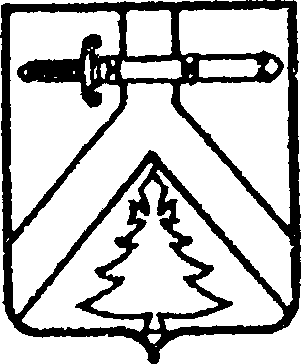 АДМИНИСТРАЦИЯ КУРАГИНСКОГО РАЙОНАКРАСНОЯРСКОГО КРАЯПОСТАНОВЛЕНИЕ11.11.2014                                          пгт Курагино                                        № 1373-пО внесении изменений в постановление администрации района от 29.10.2013 № 1076-п В соответствии с постановлением администрации района  от  06.08.2013   № 713-п «Об утверждении Порядка принятия решений о разработке муниципальных программ  Курагинского района, их формировании и реализации»,  распоряжением администрации района от 27.10.2014 № 279-р ПОСТАНОВЛЯЮ:1. Внести изменения в наименование муниципальной программы «Развитие малого и среднего предпринимательства в Курагинском районе» на 2014−2016 годы, утвержденной постановлением администрации района  от 29.10.2013 № 1076-п, исключив слова «на 2014-2016 годы».1. Внести изменения в муниципальную программу «Развитие малого и среднего предпринимательства в Курагинском районе», утвердив ее в новой редакции, согласно приложению.2. Контроль за исполнением настоящего постановления возложить на заместителя Главы администрации района Е.Н. Краеву.3. Постановление вступает в силу в день, следующий за днем его обнародования путем размещения на информационных стендах и досках, расположенных в зданиях: администрации района; управления социальной защиты населения администрации района; управления экономики и имущественных отношений администрации района; финансового управления администрации района; управления образования администрации района; МБУК «Межпоселенческая центральная библиотека».Глава администрации района                                                                 В.В.Дутченко                                            УТВЕРЖДЕНАпостановлениемадминистрации района от  _______  № _______ПАСПОРТМУНИЦИПАЛЬНОЙ ПРОГРАММЫ КУРАГИНСКОГО РАЙОНА«РАЗВИТИЕ МАЛОГО И СРЕДНЕГО ПРЕДПРИНИМАТЕЛЬСТВА  В КУРАГИНСКОМ РАЙОНЕ»РАЗДЕЛЫ ПРОГРАММЫ.2.1. ХАРАКТЕРИСТИКА ТЕКУЩЕГО СОСТОЯНИЯ МАЛОГО И СРЕДНЕГО ПРЕДПРИНИМАТЕЛЬСТВА С УКАЗАНИЕМ ОСНОВНЫХ ПОКАЗАТЕЛЕЙ СОЦИАЛЬНО-ЭКОНОМИЧЕСКОГО РАЗВИТИЯ КУРАГИНСКОГО РАЙОНА  И АНАЛИЗ СОЦИАЛЬНЫХ, ФИНАНСОВО-ЭКОНОМИЧЕСКИХ И ПРОЧИХ РИСКОВ РЕАЛИЗАЦИИ ПРОГРАММЫ.Нормативно-правовое регулирование поддержки малого и  среднего предпринимательства осуществляется общими нормами, установленными Федеральным законом, а на территории края Законом края от 04.12.2008 № 7-2528 «О развитии  субъектов малого и среднего предпринимательства в Красноярском крае». Деятельность  субъектов малого и среднего предпринимательства также регулируется иными нормативными  правовыми актами  государственных  органов исполнительной власти края по вопросам хозяйственной, градостроительной, имущественной, экономической деятельности.В соответствии с Указом Президента Российской Федерации от 07.05.2012 № 596 «О долгосрочной государственной экономической  политике» развитие предпринимательства является  приоритетной государственной задачей.В Курагинском районе зарегистрировано с учетом индивидуальных предпринимателей 1297 субъектов малого и среднего предпринимательства. Из них количество малых и средних предприятий составило 189, из которых 52 предприятия (27,5%) относятся к сфере производства, 71 субъект осуществляет деятельность в сфере розничной и оптовой торговли (37,6%), 66  предприятий  оказывают услуги в сфере здравоохранения, образования, прочих коммунальных, социальных и персональных услуг (34,9%).В 2012 году численность занятых на субъектах малого и среднего предпринимательства, составила 6,461 тыс. человек, их удельный вес в общей численности занятых в экономике района составил 37,8%.  Суммарная доля занятых на субъектах малого и среднего предпринимательства, действующих в производственном секторе (обрабатывающее производство, добыча полезных ископаемых, строительство, сельское и лесное хозяйство), в общем числе занятых на субъектах малого и среднего предпринимательства составила 31,2%.Количество индивидуальных предпринимателей на начало 2013 года возросло на 0,3% по отношению к аналогичному  периоду 2010 года и составило 1105 человек.Оборот предприятий среднего и малого бизнеса  за 2012 год составил 3527,9 млн. руб. Объем инвестиций предприятий среднего и малого бизнеса  в 2012 году– 229,9 млн. руб.       Несмотря на положительную тенденцию развития малого и среднего предпринимательства в Курагинском районе, существует ряд факторов, сдерживающих развитие предпринимательства:-  ограниченность финансовых средств и низкую доступность заемных ресурсов;-     высокая налоговая нагрузка;-     дефицит квалифицированных специалистов и рабочих.Мероприятия  муниципальной программы  «Развитие малого и среднего предпринимательства в Курагинском районе» годы  (далее Программа) разработаны с учетом необходимости решения части перечисленных проблем, сдерживающих развитие малого и среднего предпринимательства.2.2. ПРИОРИТЕТЫ И ЦЕЛИ СОЦИАЛЬНО-ЭКОНОМИЧЕСКОГО РАЗВИТИЯ МАЛОГО И СРЕДНЕГО ПРЕДПРИНИМАТЕЛЬСТВА, ОПИСАНИЕ ОСНОВНЫХ ЦЕЛЕЙ И ЗАДАЧ ПРОГРАММЫ, ПРОГНОЗ РАЗВИТИЯ.В качестве приоритетной цели социально-экономического развития района  можно обозначить:1. Создание благоприятных условий для устойчивого функционирования  и динамичного развития малого и среднего предпринимательства на территории района           Задачами настоящей муниципальной программы являются:1.    Обеспечение функционирования целостной системы устойчивого развития малого и среднего предпринимательства в районе как условия для дальнейшего роста количественных и качественных показателей субъектов малого и среднего предпринимательства; 2. Поддержка субъектов малого или среднего предпринимательства, в приоритетных для района областях. 	Программой  предполагается  применение  мер прямого воздействия на уровень предпринимательской активности посредством  оказания финансовой и организационной поддержки субъектам малого и среднего предпринимательства.Решение поставленных задач направлено, с одной стороны, на формирование условий развития малого и среднего предпринимательства в районе, с другой − на повышение экономической устойчивости и конкурентоспособности субъектов малого и среднего предпринимательства, осуществляющих свою деятельность на территории района.Результаты реализации программы представлены в приложении 1 к Программе. 2.3. МЕХАНИЗМ РЕАЛИЗАЦИИ ПРОГРАММЫ.Механизм реализации Программы  заключается в реализации двух основных мероприятий Подпрограммы:Финансовая поддержка субъектов малого  и среднего предпринимательства;Организационная поддержка субъектов малого и среднего предпринимательства.Мероприятия Подпрограммы отражены в разделе 2.3. Подпрограммы «Поддержка субъектов малого и среднего предпринимательства в Курагинском районе». 2.4. ПРОГНОЗ КОНЕЧНЫХ РЕЗУЛЬТАТОВ ПРОГРАММЫ, ХАРАКТЕРИЗУЮЩИХ   ЦЕЛЕВОЕ СОСТОЯНИЕ (ИЗМЕНЕНИЕ, СОСТОЯНИЯ) УРОВНЯ И КАЧЕСТВА ЖИЗНИ НАСЕЛЕНИЯ. СОЦИАЛЬНОЙ СФЕРЫ, ЭКОНОМИКИ. СТЕПЕНИ РЕАЛИЗАЦИИ ДРУГИХ ОБЩЕСТВЕННО ЗНАЧИМЫХ ИНТЕРЕСОВ И ПОТРЕБНОСТЕЙ В СФЕРЕ МАЛОГО И СРЕДНЕГО ПРЕДПРИНИМАТЕЛЬСТВА НА ТЕРРИТОРИИ КУРАГИНСКОГО РАЙОНА.Основные ожидаемые результаты реализации  мероприятий по созданию благоприятных условий для устойчивого функционирования и динамичного развития малого и среднего предпринимательства позволят достичь следующих результатов:сократить численность безработных;увеличить количество обрабатывающих производств;обновить основные фонды и увеличить имущественный комплекс субъектов малого и среднего предпринимательства, занимающихся обрабатывающим производством;повысить рыночную устойчивость ряда основных отраслей экономики в условиях жесткой конкуренции с товаропроизводителями из других регионов, в первую очередь обрабатывающих производств;повысить производительность труда;поднять размер налоговых доходов района.Совокупный эффект от реализации программы  заключается  в создании благоприятного предпринимательского климата на территории Курагинского района.2.5. ИНФОРМАЦИЯ О  РАСПРЕДЕЛЕНИИ ПЛАНИРУЕМЫХ РАСХОДОВ ПО ОТДЕЛЬНЫМ МЕРОПРИЯТИМ ПРОГРАММЫ С УКАЗАНИЕМ ГЛАВНЫХ РАСПОРЯДИТЕЛЕЙ СРЕДСТВ РАЙОННОГО БЮДЖЕТА, А ТАКЖЕ ПО ГОДАМ РЕАЛИЗАЦИИ ПРОГРАММЫ.Распределение планируемых расходов за счет средств районного бюджета по мероприятиям и подпрограммам муниципальной программы Курагинского района «Развитие субъектов малого и среднего предпринимательства в Курагинском районе» приведено в приложении 2 к Программе.2.6. ИНФОРМАЦИЯ О РЕСУРСНОМ ОБЕСПЕЧЕНИИ И ПРОГНОЗНОЙ ОЦЕНКЕ РАСХОДОВ НА РЕАЛИЗАЦИЮ ЦЕЛЕЙ ПРОГРАММЫ  С УЧЕТОМ ИСТОЧНИКОВ ФИНАНСИРОВАНИЯ.Финансирование программных мероприятий осуществляется в форме предоставления субсидий юридическим и физическим лицам и оплаты за выполнение работ (услуг). Финансирование программных мероприятий осуществляется за счет средств районного бюджета, а также межбюджетных трансфертов из федерального и краевого бюджетов.Реализация мероприятий программы осуществляется в пределах средств, предусмотренных на эти цели решением районного Совета депутатов о районном бюджете на очередной финансовый год и плановый период, и соглашениями с министерством инвестиций и инноваций Красноярского края о предоставлении субсидий бюджету муниципального образования Курагинского района Красноярского края из краевого и/или федерального бюджета. Ресурсное обеспечение и прогнозная оценка расходов на реализацию целей муниципальной программы Курагинского района «Развитие субъектов малого и среднего предпринимательства в Курагинском районе» с учетом источников финансирования, в том числе по уровням бюджетной системы приведены в приложении 3 к Программе.ПЕРЕЧЕНЬ ПОДПРОГРАММ.Подпрограмма «Поддержка субъектов малого и среднего предпринимательства в Курагинском районе»  (далее Подпрограмма), приведена в приложении 4 к Программе.Приложение 1 к муниципальной программе «Развитие малого и среднего предпринимательства в Курагинском районе» Цели, целевые показатели, задачи, показатели результативности муниципальной программы Курагинского района«Развитие малого и среднего предпринимательства в Курагинском районе» Руководитель Управления экономикии имущественных отношений Курагинского района                                                                                                                                          Е.А. СеростановПриложение 2 к муниципальной программе«Развитие малого и среднего предпринимательства в Курагинском районе» Распределение планируемых расходов за счет средств районного бюджета по мероприятиям и подпрограммам муниципальной программы Курагинского района«Развитие малого и среднего предпринимательства в Курагинском районе» Руководитель Управления экономики и имущественных отношений Курагинского района                                                                                                                                            Е.А. СеростановПриложение 3 к муниципальной программе«Развитие малого и среднего предпринимательства в Курагинском районе» Ресурсное обеспечение и прогнозная оценка расходов на реализацию целей муниципальной программы Курагинского района «Развитие малого и среднего предпринимательства в Курагинском районе» с учетом источников финансирования, в том числе по уровням бюджетной системыРуководитель Управления экономикии имущественных отношений Курагинского района                                                                                                                                          Е.А. СеростановПриложение 4 к муниципальной программе «Развитие малого и среднего предпринимательства в Курагинском районе». ПОДПРОГРАММА «ПОДДЕРЖКА СУБЪЕКТОВ МАЛОГО И СРЕДНЕГО ПРЕДПРИНИМАТЕЛЬСТВА В КУРАГИНСКОМ РАЙОНЕ», РЕАЛИЗУЕМАЯ В РАМКАХ МУНИЦИПАЛЬНОЙ ПРОГРАММЫ   «РАЗВИТИЕ МАЛОГО И СРЕДНЕГО ПРЕДПРИНИМАТЕЛЬСТВА В КУРАГИНСКОМ РАЙОНЕ»1. ПАСПОРТ ПОДПРОГРАММЫ.2.ОСНОВНЫЕ РАЗДЕЛЫ  ПОДПРОГРАММЫ2.1. ПОСТАНОВКА ОБЩЕРАЙОННОЙ ПРОБЛЕМЫ И ОБОСНОВАНИЕ НЕОБХОДИМОСТИ РАЗРАБОТКИ ПОДПРОГРАММЫ.В соответствии  с Программой социально-экономического развития Курагинского района до 2020 года развитие малого и среднего предпринимательства является одним из приоритетных направлений развития района. Основной задачей развития малого и среднего предпринимательства в районе является создание  и сохранение рабочих мест, обновление основных производственных фондов. Роль предпринимательства как части социально - экономической  инфраструктуры  Курагинского района  определяется следующими факторами:-   малые   предприятия,  как  более  гибкие  и   оперативные, обеспечивают  часть  потребностей  населения, учреждений и предприятий района в  товарах  и  услугах;- субъекты  малого предпринимательства (СМП) обеспечивают  рабочие места, условия работы на этих рабочих местах существенно влияют на социальную обстановку в районе в целом;- субъекты малого предпринимательства занимают торговые площади и  объекты  наружной   рекламы  в  районе   и,   как   следствие, прямым образом влияют  на  эстетический облик и санитарное состояние населенных пунктов района.В Курагинском районе зарегистрировано с учетом индивидуальных предпринимателей 1297 субъектов малого и среднего предпринимательства. Из них количество малых и средних предприятий составило 189, из которых 52 предприятия (27,5%) относятся к сфере производства, 71 субъект осуществляет деятельность в сфере розничной и оптовой торговли (37,6%), 66  предприятий  оказывают услуги в сфере здравоохранения, образования, прочих коммунальных, социальных и персональных услуг (34,9%).В 2012 году численность занятых на субъектах малого и среднего предпринимательства, составила 6,461 тыс. человек, их удельный вес в общей численности занятых в экономике района составил 37,8%.  Суммарная доля занятых на субъектах малого и среднего предпринимательства, действующих в производственном секторе (обрабатывающее производство, добыча полезных ископаемых, строительство, сельское и лесное хозяйство), в общем числе занятых на субъектах малого и среднего предпринимательства составила 31,2%.Количество индивидуальных предпринимателей на начало 2013 года возросло на 0,3% по отношению к аналогичному  периоду 2010 года и составило 1105 человек.Оборот предприятий среднего и малого бизнеса  за 2012 год составил 3527,9 млн. руб. Объем инвестиций предприятий среднего и малого бизнеса  в 2012 году– 229,9 млн. руб.Несмотря на положительную тенденцию развития малого и среднего предпринимательства в Курагинском районе, существует ряд факторов, сдерживающих развитие предпринимательства:-  ограниченность финансовых средств и низкую доступность заемных ресурсов;-     высокая налоговая нагрузка;-     дефицит квалифицированных специалистов и рабочих.Разработка подпрограммы «Поддержка субъектов малого и среднего предпринимательства в Курагинском районе» обусловлена необходимостью решения части перечисленных проблем, сдерживающих развитие малого и среднего предпринимательства.Подпрограмма направлена на:- стимулирование субъектов малого и среднего предпринимательства к модернизации производственных мощностей;-   создание новых, в том числе высокопроизводительных, рабочих мест;-   вовлечение  граждан  в предпринимательскую  деятельность.Подпрограмма разработана исходя из принципов ее преемственности   долгосрочной районной целевой программой «Развитие субъектов малого и среднего предпринимательства в Курагинском районе на 2011-2013 годы», утвержденной Постановлением Администрации Курагинского района  № 449-п от 27.06.2011 (в редакции Постановлений от 19.04.2013 № 357-п, от 12.07.2013 № 638-п, от 30.09.2013 № 956-п), в рамках которой  субъектам малого и среднего предпринимательства  предоставлялась финансовая и организационная поддержка. На финансирование мероприятий ДРЦП в 2011-2013 годы направлено 3030 тыс. руб. Кроме того, администрация района в 2011-2013 годах участвовала в краевых конкурсах муниципальных программ поддержки субъектов малого и среднего предпринимательства, по результатам которых в район дополнительно привлечено средств в 2011 г. – 2000,0 тыс. руб., в 2012 году – 1700,0 тыс. руб., 2013 году-7085 тыс. руб.Результатом  реализации муниципальной поддержки малого и среднего предпринимательства в 2011-2012 годах явилось:Количество поддержанных субъектов малого и среднего предпринимательства – 36 ед.;Создание    рабочих мест – 17 чел.;Сохранение рабочих мест – 27 чел.;Объем привлеченных инвестиций – 9110 тыс. руб.Кроме того, существующая практика  показала  определенные положительные моменты механизма муниципальной поддержки. В частности, данная форма  поддержки  исключает  риски  невозврата  заемных средств, снижает риск нецелевого использования, решает социальные  задачи - способствует созданию рабочих мест, улучшению социально-экономического положения в  районе.В 2005 году в Курагинском районе создан Координационный Совет по поддержке и развитию  малого и среднего предпринимательства при администрации района. Координационный совет совместно с органом  местного самоуправления разрабатывает предложения для формирования и реализации муниципальных программ развития  субъектов малого и среднего предпринимательства, вырабатывает рекомендации при определении приоритетов в области развития малого и среднего предпринимательства, выдвигает инициативы, направленные на  реализацию  государственной политики в области развития  малого и среднего предпринимательства, рассматривает другие проблемные вопросы осуществления деятельности предпринимателей. Для повышения уровня информированности предпринимательского сообщества в районе при управлении экономики и имущественных отношений создан и работает Центр содействия малому и среднему предпринимательству, работающий по принципу «одного окна», при районной центральной библиотеке создан Центр правовой и деловой информации (ЦПИ). За период с 2011 по 2013 годы в Центре содействия  малому и среднему предпринимательству   консультации получили более 300  физических и юридических лиц.	Вопросы становления и развития предпринимательства администрацией района рассматриваются как один из важнейших факторов социально-экономического развития района. Реализация государственной политики поддержки малого и среднего предпринимательства, основанной на программно-целевом подходе, при котором мероприятия районной и краевой программ взаимно увязаны, создаст предпосылки для дальнейшего, более динамичного развития этого сектора экономики.ОСНОВНЫЕ ЗАДАЧИ, ЭТАПЫ И СРОКИ ВЫПОЛНЕНИЯ ПОДПРОГРАММЫ, ЦЕЛЕВЫЕ ИНДИКАТОРЫ.Целью подпрограммы является создание благоприятных условий для устойчивого функционирования  и динамичного развития малого и среднего предпринимательства на территории района           К задачам подпрограммы относятся:1.    Обеспечение функционирования целостной системы устойчивого развития малого и среднего предпринимательства в районе как условия для дальнейшего роста количественных и качественных показателей субъектов малого и среднего предпринимательства; 2. Поддержка субъектов малого или среднего предпринимательства, в приоритетных для района областях. 	Подпрограммой  предполагается  применение  мер прямого воздействия на уровень предпринимательской активности посредством  оказания финансовой и организационной поддержки субъектам малого и среднего предпринимательства.Решение поставленных задач направлено, с одной стороны, на формирование условий развития малого и среднего предпринимательства в районе, с другой − на повышение экономической устойчивости и конкурентоспособности субъектов малого и среднего предпринимательства, осуществляющих свою деятельность на территории района.Срок  реализации подпрограммы: 2014-2017 годы.Перечень целевых индикаторов подпрограммы представлен в приложении 1 к Подпрограмме. МЕХАНИЗМ РЕАЛИЗАЦИИ ПОДПРОГРАММЫМеханизм  реализации Подпрограммы  заключается в реализации двух основных мероприятий:1. Финансовая поддержка субъектов малого и среднего предпринимательства.Получателями средств районного бюджета в форме финансовой поддержки в рамках Подпрограммы могут быть юридические лица и индивидуальные предприниматели, зарегистрированные на территории Красноярского края и осуществляющие деятельность на территории Курагинского района (далее – получатели финансовой поддержки).Оказание финансовой поддержки осуществляется юридическим лицам и индивидуальным предпринимателям, осуществляющим приоритетные  виды производств и оказывающим  социально - значимые  услуги на территории Курагинского района согласно приложению 3 к Подпрограмме.Предоставление средств районного бюджета получателям финансовой поддержки в форме субсидии осуществляется в соответствии с Порядками их предоставления, являющимися приложениями к настоящей Подпрограмме, далее Порядки. Уполномоченным органом по предоставлению субсидий и главным распорядителем бюджетных средств является управление экономики и имущественных отношений Курагинского района (далее – Управление).Выплата субсидии осуществляется  после подписания  получателем финансовой поддержки  Соглашения о предоставлении субсидии, в котором получатель финансовой поддержки дает согласие на осуществление Управлением проверок соблюдения получателем субсидий условий, целей и порядка их предоставления. В случае выявления факта нарушения получателем финансовой поддержки условий предоставления субсидии, установленных  частями 3 и 4 статьи 14 федерального закона  от 24.07.2007 № 209-ФЗ «О развитии малого и среднего предпринимательства в Российской Федерации», условий Соглашения  о предоставлении субсидии и соответствующим Порядком, Управление принимает решение о возврате субсидии (далее – решение о возврате субсидии) в районный бюджет с указанием оснований его принятия.Управление в течение 3 рабочих дней направляет получателю финансовой поддержки копию решения о возврате субсидии.Получатель финансовой поддержки в течение 10 рабочих дней со дня получения решения о возврате субсидии обязан произвести возврат в районный бюджет ранее полученных сумм субсидии, указанных в решении о возврате субсидии, в полном объеме.При отказе получателя финансовой поддержки вернуть полученную субсидию в районный бюджет взыскание субсидии производится в порядке, установленном действующим законодательством Российской Федерации.Мероприятия Подпрограммы  предполагают  оказание  следующих видов финансовой поддержки  субъектам малого и среднего предпринимательства: 1.1. Поддержка субъектов малого или среднего предпринимательства, (кроме субъектов малого или среднего предпринимательства, являющихся субъектами агропромышленного комплекса) в форме предоставления субсидии на возмещение части затрат на приобретение специальной техники, перерабатывающего (обрабатывающего) оборудования, агрегатов и комплексов (далее – перерабатывающее оборудование). Размер субсидии составляет 50 процентов стоимости перерабатывающего оборудования (включая транспортные расходы на его доставку и монтаж, но без учета НДС – для получателей финансовой поддержки, применяющих общую систему налогообложения), но не более 150 тыс. рублей одному субъекту малого или среднего предпринимательства в течение  одного финансового  года. Используемое в настоящем пункте понятие «субъект агропромышленного комплекса» распространяется на организации, крестьянские (фермерские) хозяйства, индивидуальных предпринимателей, состоящих в реестре субъектов агропромышленного комплекса края в соответствии с Законом Красноярского края от 21.02.2006 № 17-4487 «О государственной поддержке субъектов агропромышленного комплекса края».Предоставление субсидий на возмещение части затрат субъектов малого или среднего предпринимательства на приобретение специальной техники, перерабатывающего (обрабатывающего) оборудования, агрегатов и комплексов, осуществляется в порядке и на условиях  согласно  приложению  4 к Подпрограмме. 1.2. Поддержка субъектов  малого  или среднего предпринимательства  в целях содействия развитию лизинга оборудования, устройств, механизмов, приборов, аппаратов, агрегатов, установок, машин, средств и технологий (далее - оборудование).Субсидии субъектам малого или среднего предпринимательства на возмещение затрат на уплату первого взноса (аванса) при заключении договоров лизинга оборудования (далее - субсидия) предоставляются в размере 100 процентов от затрат на оплату первого взноса (аванса) при заключении договоров лизинга оборудования (без учета НДС - для получателей финансовой поддержки, применяющих общую систему налогообложения), но не более 2000 тыс. рублей одному субъекту малого или среднего предпринимательства в течение  одного финансового  года.Предоставление субсидий субъектам малого или среднего предпринимательства на возмещение затрат на уплату первого взноса (аванса) при заключении договоров лизинга оборудования осуществляется в порядке и на условиях согласно приложению 5 к Подпрограмме.1.3. Поддержка субъектов  малого  или среднего предпринимательства  в целях создания и (или) развития, и (или) модернизации производства товаров.Субсидии субъектам  малого или среднего предпринимательства на возмещение части затрат на  приобретение оборудования в целях создания и (или) развития, и (или) модернизации производства товаров предоставляются в размере 50 процентов от произведенных затрат (включая транспортные расходы на доставку и монтаж оборудования, но без учета НДС – для получателей субсидии, применяющих общую систему налогообложения), но не более 1500 тыс. рублей одному субъекту малого или среднего предпринимательства в течение одного финансового года. Предоставление субсидий субъектам малого или среднего предпринимательства на возмещение части затрат на приобретение оборудования в целях создания и (или) развития, и (или) модернизации производства товаров осуществляется в порядке и на условиях согласно приложению 6 к Подпрограмме.1.4. Поддержка создаваемых субъектов малого предпринимательства путем предоставления субсидии вновь созданным субъектам малого предпринимательства на возмещение части расходов, связанных с приобретением и созданием основных средств и началом предпринимательской деятельности (далее – субсидия), предоставляются субъектам малого предпринимательства, с даты регистрации которых до момента обращения за муниципальной поддержкой прошло не более 1 года. Субсидии предоставляются в размере 85 процентов от указанных  выше затрат (без учета налога на добавленную стоимость - для получателей финансовой поддержки, применяющих общую систему налогообложения), но не более 300 тыс. рублей одному субъекту малого предпринимательства, в том числе субсидии на возмещение части затрат одного вновь созданного субъекта малого предпринимательства на разработку бизнес-проекта (бизнес-плана) создания и ведения предпринимательской деятельности предоставляются в размере не более 10 тыс. рублей, на прохождение краткосрочного обучения по вопросам организации и ведения предпринимательской деятельности - не более 5 тыс. рублей. Порядок и условия предоставления субсидий вновь созданным субъектам малого предпринимательства на возмещение части расходов, связанных с приобретением и созданием основных средств и началом предпринимательской деятельности, устанавливаются Порядком согласно приложению 7 к  Подпрограмме.2. Организационная поддержка субъектов малого и среднего предпринимательства.Организационная поддержка субъектов малого и (или) среднего предпринимательства осуществляется путем оплаты работ (услуг) некоммерческих организаций за проведение независимой оценки осуществимости проектов субъектов малого или среднего предпринимательства и предоставление экспертного заключения.Уполномоченным органом по оказанию организационной поддержки и главным распорядителем бюджетных средств является управление экономики и имущественных отношений Курагинского района (далее – Управление).Выбор некоммерческой организации осуществляется в соответствие с требованиями Федерального закона от 05.04.2013 № 44-ФЗ «О контрактной системе в сфере закупок товаров, работ, услуг для обеспечения государственных и муниципальных нужд».УПРАВЛЕНИЕ ПОДПРОГРАММОЙ  И КОНТРОЛЬ ЗА ХОДОМ ЕЕ ВЫПОЛНЕНИЯ.Организацию управления Подпрограммой осуществляет Управление.Функции Управления по управлению Подпрограммой: ежегодное уточнение мероприятий, целевых показателей и затрат по подпрограммным мероприятиям, а также состава исполнителей;совершенствование механизма реализации Подпрограммы с учетом изменений внешней среды и нормативно-правовой базы;осуществление текущего контроля за ходом реализации Подпрограммы, использованием бюджетных средств, выделяемых на выполнение мероприятий;подготовка отчетов о ходе и результатах выполнения подпрограммных мероприятий.Контроль за целевым и эффективным использованием бюджетных средств осуществляет финансовое управление администрации района, контрольно-ревизионная комиссия Курагинского районного Совета депутатов.2.5. ОЦЕНКА СОЦИАЛЬНО-ЭКОНОМИЧЕСКОЙ ЭФФЕКТИВНОСТИ ПОДПРОГРАММЫ.	Реализация мероприятий Подпрограммы  позволит решить  ряд задач, в частности: •	сократить численность безработных;•	увеличить количество обрабатывающих производств;•	обновить основные фонды и увеличить имущественный комплекс субъектов малого и среднего предпринимательства, занимающихся обрабатывающим производством;•	повысить рыночную устойчивость ряда основных отраслей экономики в условиях жесткой конкуренции с товаропроизводителями из других регионов, в первую очередь обрабатывающих производств;•	повысить производительность труда;•	поднять размер налоговых доходов района.Совокупный эффект от реализации программы  заключается  в создании благоприятного предпринимательского климата на территории Курагинского района.2.6. МЕРОПРИЯТИЯ ПОДПРОГРАММЫ.Перечень подпрограммных мероприятий с указанием главных распорядителей бюджетных средств, форм  расходования бюджетных средств исполнителей подпрограммных мероприятий, сроков исполнения и источников финансирования всего и с разбивкой по годам представлен в приложении 2 к Подпрограмме. 2.7. ОБОСНОВАНИЕ  ФИНАНСОВЫХ, МАТЕРИАЛЬНЫХ И ТРУДОВЫХ ЗАТРАТ (РЕСУРСНОЕ ОБЕСПЕЧЕНИЕ ПРОГРАММЫ) С УКАЗАНИЕМ ИСТОЧНИКОВ  ФИНАНСИРОВАНИЯ.	Мероприятия Подпрограммы предусматривают  их реализацию за счет средств  районного бюджета и межбюджетных трансфертов.Объем расходов на реализацию  мероприятий Подпрограммы на 2014-2017 годы составляет 4095,324 тыс. руб., в том числе по  годам и источникам финансирования:2014 год – 3795,324  тыс. руб., 2015 год – 100  тыс. руб., 2016 год – 100 тыс. руб.,2017 год – 100 тыс. руб.в том числе: средства  федерального бюджета 2777,324 тыс. руб., в т.ч.:2014 год – 2777,324  тыс. руб., 2015 год – 0  тыс. руб., 2016 год – 0  тыс. руб.,2017 год –0 тыс. руб.средства краевого бюджета: 918,0 тыс. руб., в т.ч.:2014 год – 918,0 тыс. руб., 2015 год – 0 тыс. руб., 2016 год – 0 тыс. руб.,2017 год –0 тыс. руб.средства районного бюджета: 400 тыс. руб., в т.ч.:2014 год – 100 тыс. руб., 2015 год – 100 тыс. руб.,                   2016 год – 100 тыс. руб.2017 год – 100 тыс. руб.Объем расходов из средств краевого и федерального бюджета, направляемых на софинансирование подпрограммных мероприятий в соответствии с действующими соглашениями между Министерством экономики и регионального развития Красноярского края и администрацией Курагинского района, устанавливается после подписания соответствующих соглашений.Приложение  1к подпрограмме «Поддержка   субъектов малого и среднего предпринимательства в Курагинском районе», реализуемой в рамках муниципальной  программы «Развитие малого и среднего предпринимательства в Курагинском районе» Перечень целевых индикаторов подпрограммы «Поддержка субъектов малого и среднего предпринимательства в Курагинском районе» Руководитель Управления экономики и имущественных отношений Курагинского района                                                                                                                                     Е.А. СеростановПриложение  2к подпрограмме «Поддержка субъектов малого и среднего предпринимательства в Курагинском районе», реализуемой в рамках муниципальной  программы «Развитие малого и среднего предпринимательства в Курагинском районе» Перечень мероприятий подпрограммы «Поддержка субъектов малого и среднего предпринимательства в Курагинском районе» муниципальной  программы «Развитие малого и среднего предпринимательства в Курагинском районе»  с указанием средств на их реализацию и ожидаемых результатов. Руководитель Управления экономики и имущественных отношений Курагинского района                                                                                                                                               Е.А. СеростановПриложение  3к подпрограмме «Поддержка   субъектов малого и среднего предпринимательства в Курагинском районе», реализуемой в рамках муниципальной  программы «Развитие малого и среднего предпринимательства в Курагинском районе» Перечень приоритетных видов производств и социально-значимых услуг.В соответствии с Общероссийским классификатором видов экономической деятельности, утвержденным Приказом Федерального агентства по техническому регулированию и метрологии от 22.11.2007 № 329-ст (далее - ОКВЭД): Код      Наименование01        Сельское хозяйство,  охота и предоставление услуг в этих областях01.1      Растениеводство01.2      Животноводство01.3      Растениеводство в сочетании с животноводством (смешанное          сельское хозяйство)01.4      Предоставление   услуг   в    области   растениеводства,          декоративного   садоводства и   животноводства, кроме ветеринарных услуг02      Лесное  хозяйство и предоставление услуг в этой области02.01   Лесоводство и лесозаготовки02.02   Предоставление услуг в области лесоводства и лесозаготовки 10.10.2   Обогащение и агломерация каменного угля14      Добыча прочих полезных ископаемых14.2   Добыча гравия, песка и глины14.5 Добыча прочих полезных ископаемых, не включенных в другие группировки15        Производство пищевых продуктов, включая напитки15.1      Производство мяса и мясопродуктов15.2      Переработка и консервирование рыбо- и морепродуктов15.3      Переработка и  консервирование  картофеля,   фруктов   и  овощей15.4      Производство растительных и животных масел и жиров15.5      Производство молочных продуктов15.6      Производство        продуктов        мукомольно-крупяной  промышленности, крахмалов и крахмалопродуктов15.7      Производство готовых кормов для животных15.8      Производство прочих пищевых продуктов15.9      Производство напитков18        Производство одежды; выделка и крашение меха18.2      Производство одежды    из   текстильных   материалов   и  аксессуаров одежды18.3      Выделка и крашение меха; производство меховых изделий20        Обработка  древесины и производство изделий из дерева  и  пробки, кроме мебели20.1      Распиловка и строгание древесины; пропитка древесины20.2      Производство шпона, фанеры, плит, панелей20.3      Производство   деревянных   строительных    конструкций, включая сборные деревянные строения, и столярных изделий20.4      Производство деревянной тары20.5      Производство прочих  изделий из дерева и пробки, соломки и материалов для плетения26       Производство прочих неметаллических минеральных           продуктов26.5      Производство цемента, извести и гипса26.6    Производство  изделий  из  бетона, гипса и цемента28       Производство  готовых металлических изделий28.4   Ковка, прессование, штамповка и профилирование; изготовление изделий методом порошковой металлургии28.7      Производство прочих готовых металлических изделий 36        Производство мебели и прочей продукции,  не включенной в другие группировки36.1      Производство мебели36.2      Производство   ювелирных  изделий, медалей и технических изделий из драгоценных металлов и  драгоценных камней; производство монет36.6      Производство различной продукции, не включенной в другие   группировки37        Обработка вторичного сырья37.2      Обработка неметаллических отходов и лома40        Производство, передача и  распределение  электроэнергии, газа, пара и горячей воды40.1      Производство, передача и распределение электроэнергии40.3      Производство, передача  и  распределение  пара и горячей воды (тепловой энергии)41        Сбор, очистка и распределение воды41.0      Сбор, очистка и распределение воды45        Строительство45.1      Подготовка строительного участка45.2      Строительство зданий и сооружений45.3      Монтаж инженерного оборудования зданий и сооружений45.4      Производство отделочных работ50        Торговля автотранспортными средствами и мотоциклами,  их  техническое обслуживание и ремонт50.20     Техническое обслуживание   и   ремонт   автотранспортных          средств52        Розничная торговля,   кроме  торговли  автотранспортными средствами  и  мотоциклами;  ремонт  бытовых  изделий  и  предметов личного пользования52.7      Ремонт бытовых изделий и предметов личного пользования55        Деятельность гостиниц и ресторанов55.1      Деятельность гостиниц55.2      Деятельность прочих мест для временного проживания55.5      Деятельность столовых  при  предприятиях и учреждениях и          поставка продукции общественного питания60       Деятельность сухопутного транспорта60.2    Деятельность прочего сухопутного транспорта74        Предоставление прочих видов услуг74.7      Чистка и  уборка  производственных  и  жилых  помещений,          оборудования и транспортных средств74.82     Упаковывание80        Образование80.10.1   Дошкольное образование (предшествующее начальному общему          образованию)80.10.3   Дополнительное образование детей85        Здравоохранение и предоставление социальных услуг85.1      Деятельность в области здравоохранения85.2      Ветеринарная деятельность85.3      Предоставление социальных услуг90        Сбор сточных вод, отходов и аналогичная деятельность90.01     Сбор и обработка сточных вод90.02     Сбор и обработка прочих отходов90.03     Уборка   территории, восстановление после загрязнения  и аналогичная деятельность92        Деятельность по организации отдыха и  развлечений92.3    Прочая зрелищно-развлекательная деятельность93        Предоставление персональных услуг93.01   Стирка, химическая чистка и  окрашивание  текстильных  и меховых изделий93.02     Предоставление услуг парикмахерскими и салонами красоты93.04     Физкультурно - оздоровительная деятельностьПриложение  4к подпрограмме «Поддержка   субъектов малого и среднего предпринимательства в Курагинском районе», реализуемой в рамках муниципальной  программы «Развитие малого и среднего предпринимательства в Курагинском районе» Порядок предоставления субсидий на возмещение части затрат субъектов малого или среднего предпринимательства (кроме субъектов малого или среднего предпринимательства, являющихся субъектами агропромышленного комплекса) на приобретение специальной техники, перерабатывающего (обрабатывающего) оборудования, агрегатов и комплексов1. Общие положения1.1. Порядок предоставления субсидий на возмещение части затрат субъектов малого или среднего предпринимательства (кроме субъектов малого или среднего предпринимательства, являющихся субъектами агропромышленного комплекса) на приобретение специальной техники, перерабатывающего (обрабатывающего) оборудования, агрегатов и комплексов (далее − Порядок), устанавливает механизм и условия предоставления муниципальной поддержки в форме субсидии на возмещение части затрат, понесенных субъектами малого или среднего предпринимательства на приобретение специальной техники, перерабатывающего (обрабатывающего) оборудования, агрегатов и комплексов (далее − субсидия).1.2. Для целей настоящего Порядка понятия «субъект малого предпринимательства» и «субъект среднего предпринимательства» понимаются в том значении, в котором они используются в Федеральном законе от 24.07.2007 № 209-ФЗ «О развитии малого и среднего предпринимательства в Российской Федерации» (далее − Федеральный закон). Понятие «субъект агропромышленного комплекса» в целях настоящего Порядка распространяется на организации, крестьянские (фермерские) хозяйства, индивидуальных предпринимателей, состоящих в реестре субъектов агропромышленного комплекса края в соответствии с Законом Красноярского края от 21.02.2006 № 17-4487 «О государственной поддержке субъектов агропромышленного комплекса края».Понятие «специальная техника, перерабатывающее (обрабатывающее) оборудование, агрегаты и комплексы» (далее − оборудование) включает оборудование, устройства, механизмы, автотранспортных средства, приборы, аппараты, агрегаты, установки, машины, средства и технологии соответствующие кодам подраздела 14 «Машины и оборудование», а также кодам 15 3410020 - 15 3410226, 15 3410340 - 15 3410442, 15 3420140 - 15 3420219, 15 3599300 - 15 3599309 подраздела 15 «Средства транспортные» Общероссийского классификатора основных фондов, утвержденного Постановлением Госстандарта Российской Федерации от 26.12.1994 № 359.В настоящем Порядке используются также следующие понятия:заявитель – субъект малого или среднего предпринимательства, подавший заявление о предоставлении субсидии;получатель – субъект малого или среднего предпринимательства,
по заявлению которого принято решение о предоставлении субсидии.Условия предоставления субсидии2.1 Получателями финансовой поддержки в форме субсидии могут быть юридические лица и индивидуальные предприниматели, зарегистрированные на территории Красноярского края и осуществляющие деятельность на территории Курагинского района.2.2.  Субсидия предоставляется при условии, что перерабатывающее оборудование является новой техникой, не было в употреблении и с момента его выпуска прошло не более трех лет.2.3.  Предоставление субсидии осуществляется при условии отсутствия у субъектов малого или среднего предпринимательства задолженности по налоговым и иным обязательным платежам в бюджетную систему Российской Федерации и внебюджетные государственные фонды.2.4. Заявитель на момент подачи заявки не  должен находиться в состоянии ликвидации, реорганизации  или к заявителю не применяется процедура, применяемая в деле о банкротстве. 2.5. Заработная плата работников, состоящих в штате заявителя, не должна быть ниже минимального размера оплаты труда, установленного на момент подачи заявки.2.6. Предоставление субсидии получателям субсидии производится 
в пределах средств, предусмотренных на эти цели программой.2.7. Размер субсидии составляет 50 процентов стоимости оборудования (включая транспортные расходы на его доставку и монтаж, но без учета НДС – для получателей финансовой поддержки, применяющих общую систему налогообложения), но не более 150 тыс. рублей одному субъекту малого или среднего предпринимательства в течение одного финансового года. 2.8. Субсидия не может быть предоставлена заявителям  в случаях, предусмотренных частями 3, 4, пунктами 3, 4 части 5 статьи 14 Федерального закона.2.9. Заявителю отказывается в предоставлении  субсидии, если:2.9.1. Заявителем не предоставлены, либо предоставлены не в полном объёме документы, указанные в пункте 3.2 настоящего Порядка, или предоставлены недостоверные сведения и документы, в соответствии с пунктом 1 части 5 статьи 14 Федерального закона;  2.9.2. Заявителем не выполнены условия предоставления субсидии согласно пунктам 2.1 – 2.6 настоящего Порядка, в соответствии с пунктом 2 части 5 статьи 14 Федерального закона.Порядок предоставления субсидии. Основания отказа в предоставлении субсидии.3.1. Уполномоченным органом по предоставлению субсидий является управление экономики и имущественных отношений Курагинского района (далее – Управление).3.2. Заявители предоставляют в Управление следующие документы:заявление о предоставлении субсидии по форме согласно приложению № 1 к настоящему Порядку;выписку из Единого государственного реестра юридических лиц или выписку из Единого государственного реестра индивидуальных предпринимателей, полученную в срок не ранее 1 января текущего финансового года;для юридических лиц - копию уведомления о постановке на учет российской организации в налоговом органе на территории Российской Федерации (форма № 1-3 Учет), заверенную заявителем, в случае регистрации юридического лица в другом муниципальном образовании края и осуществлении деятельности на территории Курагинского района в форме филиала, представительства, обособленного подразделения; 	для физических лиц - копию уведомления о постановке на учет физического лица в налоговом органе на территории Российской Федерации (форма № 2-3 Учет),  заверенную заявителем, в случае регистрации физического лица в другом муниципальном образовании края  и осуществлении деятельности на территории Курагинского района, по месту нахождения принадлежащих ему недвижимого имущества и (или) транспортного средства;справку инспекции Федеральной налоговой службы России 
по Красноярскому краю о состоянии расчетов по налогам, сборам и взносам, полученную в срок не ранее 30 календарных дней до даты подачи заявки;справку Управления Пенсионного фонда Российской Федерации  (ГУ) в Курагинском районе по Красноярскому краю о состоянии расчетов по страховым взносам, пеням и штрафам, полученную в срок не ранее 30 календарных дней до даты подачи заявки;справку филиала №12 (Минусинский) ГУ – КРО ФСС РФ в Курагинском районе о состоянии расчетов по страховым взносам, пеням и штрафам, полученную в срок не ранее 30 календарных дней до даты подачи заявки;справку кредитной организации о наличии у заявителя расчетного счета, полученную в срок не ранее 30 календарных дней до даты подачи заявки;в случае, если заявитель занимается переработкой сельскохозяйственной продукции, справку отдела сельского хозяйства администрации района, в которой должно быть отражено, состоит или не состоит заявитель в реестре субъектов агропромышленного комплекса края в соответствии с Законом Красноярского края от 21.02.2006 № 17-4487 «О государственной поддержке субъектов агропромышленного комплекса края»;технико-экономическое обоснование приобретения специальной техники, перерабатывающего (обрабатывающего) оборудования, агрегатов и комплексов (далее – ТЭО) по форме приложения № 2  к настоящему Порядку;копии договоров на приобретение, доставку и монтаж (включая пусконаладочные работы) перерабатывающего оборудования;копии платежных документов, подтверждающих оплату приобретенного перерабатывающего оборудования, его доставки и монтажа (включая пусконаладочные работы): счета-фактуры (за исключением случаев, предусмотренных законодательством, когда счет-фактура может не составляться поставщиком (исполнителем, подрядчиком), счета, в случае безналичного расчета – платежные поручения, в случае наличного расчета – кассовые (или товарные) чеки и (или) квитанции к приходным кассовым ордерам. Предельные размеры расчетов наличными деньгами в Российской Федерации между юридическими лицами, а также между юридическим лицом и гражданином, осуществляющим предпринимательскую деятельность без образования юридического лица, между индивидуальными предпринимателями, связанных с осуществлением ими предпринимательской деятельности, в рамках одного договора, заключенного между указанными лицами, не должны превышать предельные размеры расчетов наличными деньгами в Российской Федерации, установленные Центральным банком Российской Федерации;копии документов, подтверждающих получение товаров (работ, услуг): товарные (или товарно-транспортные) накладные, акты передачи-приемки выполненных работ (оказанных услуг), акты приемки предмета лизинга;копии технических паспортов с отметкой соответствующего государственного органа о регистрации и постановке на учет приобретенных самоходных машин, паспортов перерабатывающего оборудования (за исключением идущих в комплекте с основным перерабатывающим оборудованием вспомогательного оборудования, инвентаря 
и комплектующих) и (или) актов о приеме-передаче объектов основных средств и инвентарных карточек учета объекта основных средств, утвержденных Постановлением Государственного комитета статистики России от 21.01.2003 № 7;копии бухгалтерского баланса (форма № 1), отчета о финансовых результатах (форма № 2) и приложений к ним при общеустановленной системе налогообложения, налоговых деклараций (при специальных режимах налогообложения) за последний отчетный период и предшествующий календарный год (вновь созданные организации или вновь зарегистрированные индивидуальные предприниматели и крестьянские (фермерские) хозяйства представляют документы за период, прошедший со дня их государственной регистрации).        Документы, указанные в  абзацах третьем, четвертом, пятом подпункта 3.2 настоящего Порядка, запрашиваются Управлением самостоятельно в рамках межведомственного взаимодействия, если заявитель  самостоятельно не представил указанные документы.3.3. Копии всех документов должны быть заверены заявителем, предоставляются вместе с подлинниками. После сверки подлинники документов возвращаются заявителю.3.4. Предоставляемые в соответствии с пунктом 3.3 настоящего Порядка документы должны соответствовать действующему законодательству по форме и содержанию. Заявитель несет ответственность за достоверность предоставляемых сведений и документов для получения субсидии в соответствии с действующим законодательством.3.5. Заявка регистрируется Управлением в  течение 1 рабочего дня. По требованию заявителя Управление выдает расписку в получении документов, установленных пунктом 3.2 настоящего Порядка.3.6. После регистрации, Управление в течение трех рабочих дней осуществляет проверку заявки, выявляя наличие или отсутствие обстоятельств, указанных в пунктах 2.8 и 2.9  настоящего Порядка.3.7. По результатам проверки заявки Управление принимает решение о допуске заявки на комиссию, созданную в соответствии с Приказом Управления экономики и имущественных отношений Курагинского района от 27.10.2009 № 68 «О создании комиссии по рассмотрению заявок на предоставление субсидий субъектам малого и среднего предпринимательства (далее – комиссия). В случае если выявлены обстоятельства, указанные в пунктах 2.8 и 2.9 настоящего Порядка, Управление выносит решение об отказе в предоставлении субсидии, о чем заявитель уведомляется в течение пяти рабочих дней с момента принятия указанного решения. 3.8. В случае получения уведомления об отказе в предоставлении субсидии, заявитель вправе повторно подать в установленном порядке доработанную заявку, при условии устранения причин отказа.3.9. Заявки, по которым было принято решение об их допуске, в течение 25 рабочих дней предоставляются  на рассмотрение комиссии, которая принимает решение о  предоставлении, либо отказе в предоставлении субсидии. 3.10. Заявка, сумма выплат по которой превышает нераспределенный остаток бюджетных ассигнований, финансируется в сумме указанного остатка. 3.11. Решение комиссии  по определению получателей субсидии (отказу в предоставлении субсидии) оформляются протоколом, подписанным председателем и секретарем комиссии с указанием размера субсидии для каждого заявителя.3.12. Протокол заседания комиссии  составляется в двух экземплярах в течение трех рабочих дней со дня принятия решения.3.13. На основании протокола Управление  в течение   трех  рабочих дней издает приказ  о предоставлении (отказе в предоставлении субсидии).  3.14. Управление в течение пяти рабочих дней со дня подписания приказа о предоставлении субсидии  направляет  заявителю уведомление о принятом решении и подписывает с получателем финансовой поддержки Соглашения о предоставлении субсидии, в котором получатель финансовой поддержки дает согласие на осуществление Управлением проверок соблюдения получателем субсидий условий, целей и порядка их предоставления 3.15. В течение трех рабочих дней с  момента подписания Соглашения о предоставлении субсидии, Управление  направляет в финансовое управление администрации района (далее – Финансовое управление):заявку на финансирование;реестр получателей финансовой поддержки по форме согласно приложению № 3 к настоящему Порядку;копию приказа о предоставлении субсидии.3.16. Финансовое управление на основании предоставленных документов производит перечисление бюджетных средств на лицевой счет Управления, открытый в Территориальном отделе казначейства Красноярского края по Курагинскому району (далее – ОКК по Курагинскому району).3.17. Расходование субсидии осуществляется в установленном порядке 
в пределах лимитов бюджетных обязательств и объемов финансирования, отраженных на лицевом счете Управления как получателя средств районного бюджета, в соответствии с представленными Управлением в ОКК по Курагинскому району платежными поручениями на перечисление субсидии на расчетные счета получателей субсидии, открытые ими в кредитных организациях. К платежным поручениям Управлением в ОКК по Курагинскому району прилагаются следующие документы: заявка на финансирование;реестр получателей финансовой поддержки по форме согласно приложению № 3 к настоящему Порядку;копия приказа о предоставлении субсидии;сведения о расчетном счете получателя.3.18. Субсидия считается предоставленной получателю субсидии 
в день списания средств субсидии с лицевого счета Управления
на расчетный счет получателя субсидии.Порядок возврата субсидий.4.1. Для осуществления оценки эффективности реализации муниципальной программы «Развитие субъектов малого и среднего предпринимательства в Курагинском районе» на 2014–2017 годы получатель    финансовой поддержки в срок до 05 мая года, следующего за отчетным, предоставляет в Управление: 	1) копии платежных поручений по уплате налогов в консолидированный бюджет края, в том числе  в местный бюджет, за отчетный период (год);  2) копию расчета по начисленным и уплаченным страховым взносам на обязательное пенсионное страхование в Пенсионный фонд Российской Федерации, страховым взносам на обязательное медицинское страхование в Федеральный фонд обязательного медицинского страхования и территориальные фонды обязательного медицинского страхования плательщиками страховых взносов, производящими выплаты и иные вознаграждения физическим лицам (форма РСВ-1), с отметкой о принятии соответствующего контролирующего органа на конец отчетного года (I - IV кварталы;3) документы, подтверждающие  создание и (или) сохранение рабочих мест (копия трудового договора, копия приказа  о приеме на работу, копия штатного расписания).4) отчет о деятельности по форме, установленной приложением  № 4 к настоящему Порядку;5) копии бухгалтерского баланса (форма № 1), отчета о финансовых результатах (форма № 2) и приложений к ним.Под отчетным годом понимается  финансовый год, следующий за годом предоставления субсидии.4.2.	Управление требует возврата полученных субсидий 
в полном объеме в бюджет в случае:4.2.1. Невыполнения получателем субсидии обязанности, определенной 
в пункте 4.1 настоящего Порядка;4.2.2. Обнаружения недостоверных сведений, представленных 
в Управление в целях получения субсидий;4.2.3. Получения сведений о начале процедуры ликвидации или банкротства юридического лица – получателя субсидии или индивидуального предпринимателя – получателя субсидии в течение двух календарных лет со дня получения субсидии;4.2.4. Выполнения менее 70 процентов показателей социально-экономической эффективности, указанных в ТЭО;4.2.5. Невыполнение обязательств и условий, определенных в Соглашении о предоставлении субсидии.	4.3. В случае выявления факта нарушения получателем финансовой поддержки условий предоставления субсидии, установленных  частями 3 и 4 статьи 14 федерального закона  от 24.07.2007 № 209-ФЗ «О развитии малого и среднего предпринимательства в Российской Федерации» и пунктом 5.2 настоящего Порядка, Управление принимает решение о возврате субсидии (далее – решение о возврате субсидии) в районный бюджет с указанием оснований его принятия.Управление в течение 3 рабочих дней направляет получателю финансовой поддержки копию решения о возврате субсидии.Получатель финансовой поддержки в течение 10 рабочих дней со дня получения решения о возврате субсидии обязан произвести возврат в районный бюджет ранее полученных сумм субсидии, указанных в решении о возврате субсидии, в полном объеме.При отказе получателя финансовой поддержки вернуть полученную субсидию в районный бюджет взыскание субсидии производится в порядке, установленном действующим законодательством Российской Федерации.Контроль  соблюдения  условий, целей и порядка предоставления субсидии.5.1. Контроль  соблюдения условий, целей и порядка предоставления субсидии осуществляет Управление.5.2. Получатель финансовой поддержки  подписывает  с Управлением Соглашение о  предоставлении субсидии, в котором дает согласие на проведение Управлением    проверок соблюдения   получателем финансовой поддержки условий  предоставления  субсидии.5.3. Управление  в течение двух календарных  лет с момента получения субсидии  проводит контроль соблюдения Получателем финансовой поддержки условий, целей и порядка предоставления субсидии  посредством    запроса документов и информации, подтверждающих  выполнение условий, а также путем выезда на место осуществления деятельности для проверки наличия оборудования. Приложение № 1к Порядку предоставления субсидий 
на возмещение части затрат субъектов малого или среднего предпринимательства (кроме субъектов малого или среднего предпринимательства, являющихся субъектами агропромышленного комплекса) на приобретение специальной техники, перерабатывающего (обрабатывающего) оборудования, агрегатов и комплексовЗаявлениео предоставлении субсидии   Прошу предоставить ______________________________________________                                                                        (полное наименование заявителя)субсидию на возмещение части затрат на приобретение специальной техники, перерабатывающего (обрабатывающего) оборудования, агрегатов 
и комплексов.    	1. Информация о заявителе:    Юридический адрес _________________________________________________________________    Фактический адрес _________________________________________________________________.    Телефон, факс, e-mail ____________________________________________.    ИНН/КПП ______________________________________________________.    Банковские реквизиты  _________________________________________________________________    	2. Средняя численность  работников  за  предшествующий календарный год, включая лиц, работающих по гражданско-правовым договорам или по совместительству с учетом реально отработанного времени, работников представительств, филиалов и других обособленных подразделений, человек_____________________________________________.    	3. Размер средней заработной платы, рублей _______________________.                                                                                (на последнюю отчетную дату)    	4. Является участником соглашений о разделе продукции:___________.                                                                                                                (да/нет)    	5. Является профессиональным участником рынка ценных бумаг:_____.      (да/нет)    	6. Осуществляет производство и реализацию подакцизных товаров: ___.                                                                                                                        (да/нет)    	7. Осуществляет добычу и реализацию полезных ископаемых, за исключением общераспространенных полезных ископаемых _____________.                                                                                                                (да/нет)    	8. Применяемая заявителем система налогообложения (отметить любым знаком):общая;упрощенная (УСН);патентная;в  виде  единого  налога  на  вмененный доход для отдельных видовдеятельности (ЕНВД);для сельскохозяйственных товаропроизводителей.    	9. Является субъектом агропромышленного комплекса в соответствии с Законом края от 21.02.2006 № 17-4487 «О государственной поддержке субъектов агропромышленного комплекса края»: _______________________.                                                                                                     (да/нет)10.Размер субсидии прошу установить в соответствии с Порядком 
предоставления субсидии на возмещение части затрат субъектов малого  или среднего предпринимательства, занимающихся лесопереработкой, переработкой сельскохозяйственной продукции (кроме субъектов малого или среднего предпринимательства, являющихся субъектами агропромышленного комплекса), дикоросов, а также иными видами  производств и предоставлением социально-значимых услуг  на приобретение специальной техники, перерабатывающего (обрабатывающего) оборудования, агрегатов и комплексов.11.В случае получения субсидии обязуюсь заключить Соглашение о предоставлении субсидии, в котором даю согласие на осуществление проверок соблюдения условий, целей и порядка предоставления субсидии.     	12.Прошу указанную информацию не представлять без моего согласия третьим лицам.Руководитель ____________________ ____________________   (должность)                   (подпись)                    (расшифровка подписи)М.П.«____» _____________ 20__ г.                                                                Приложение № 2к Порядку предоставления субсидий 
на возмещение части затрат субъектов малого или среднего предпринимательства (кроме субъектов малого или среднего предпринимательства, являющихся субъектами агропромышленного комплекса) на приобретение специальной техники, перерабатывающего (обрабатывающего) оборудования, агрегатов и комплексовТехнико-экономическое обоснование приобретения специальной техники, перерабатывающего (обрабатывающего) оборудования, агрегатов и комплексов1.Информация о деятельности заявителя2. Технико-экономическое обоснование приобретения специальной техники, перерабатывающего (обрабатывающего) оборудования, агрегатов и комплексов*	военнослужащие, уволенные в запас, уволенные с градообразующих предприятий, инвалиды, молодые люди в возрасте до 25 лет, родители-одиночки, безработные граждане, граждане Российской Федерации – участники Государственной программы по оказанию содействия добровольному переселению в Российскую Федерацию соотечественников, проживающих за рубежом.3. Финансово-экономические показатели деятельности заявителя*Заполняется только по уплачиваемым видам налогов.Руководитель      ___________        _____________________    (должность)         (подпись)         (расшифровка подписи)М.П.Реестр получателей финансовой поддержки ___________________________________________________________(наименование формы муниципальной поддержки)Руководитель Управленияэкономики и имущественных отношений Курагинского района                  подпись                Е.А. Серостанов                                                               Приложение № 4                                                              к Порядку предоставления   субсидий                                                              на возмещение части затрат  субъектов  малого или среднего предпринимательства (кроме  субъектов малого или среднего предпринимательства, являющихся субъектами агропромышленного комплекса) на приобретение  специальной  техники, перерабатывающего (обрабатывающего) оборудования, агрегатов и комплексовОтчет о деятельности  получателя финансовой поддержки за календарный годПолное наименование получателя финансовой поддержки _________________________________________________________________ИНН получателя поддержки ________________________________________Система налогообложения получателя поддержки ______________________Основной вид деятельности по ОКВЭД _______________________________Руководитель ________________________ _______________________   (должность)                         (подпись)                          (расшифровка подписи)  М.П.«____» _____________ 20__ г.Приложение  5к подпрограмме «Поддержка   субъектов малого и среднего предпринимательства в Курагинском районе», реализуемой в рамках муниципальной  программы «Развитие малого и среднего предпринимательства в Курагинском районе »Порядок предоставления субсидий субъектам малого и среднего предпринимательства на возмещение затрат на уплату первого взноса (аванса) при заключении договоров лизинга оборудования1. Общие положения1.1. Порядок предоставления субсидий субъектам малого или среднего предпринимательства  на возмещение затрат на уплату первого взноса (аванса) при заключении договоров лизинга оборудования (далее - Порядок) устанавливает механизм и условия предоставления муниципальной поддержки в форме субсидии на возмещение затрат, понесенных субъектами малого или среднего предпринимательства на уплату первого взноса (аванса) при заключении договоров лизинга оборудования (далее - субсидия.1.2. Используемые в настоящем Порядке понятия «субъект малого предпринимательства» и «субъект среднего предпринимательства» понимаются в том значении, в котором они используются в Федеральном законе от 24.07.2007 N 209-ФЗ «О развитии малого и среднего предпринимательства в Российской Федерации» (далее - Федеральный закон).Для целей настоящего Порядка используются следующие понятия:оборудование  - оборудование, устройства, механизмы, транспортные средства (за исключением легковых автомобилей), станки, приборы, аппараты, агрегаты, установки, машины, средства и технологии, за исключением оборудования, предназначенного для осуществления оптовой и розничной торговой деятельности, относящихся ко второй и выше амортизационным группам Классификации основных средств, включаемых в амортизационные группы, утвержденной постановлением Правительства Российской Федерации от 01.01.2002 № 1 (далее по тексту порядка – оборудование);заявитель - субъект малого и (или) среднего предпринимательства, обратившийся с заявлением о предоставлении субсидии;заявка - комплект документов, поданный заявителем для принятия Управлением решения о предоставлении заявителю субсидии;получатель - заявитель, в отношении которого принято решение о предоставлении субсидии.2. Условия предоставления субсидии. Основания отказа в предоставлении субсидии2.1.  Получателями финансовой поддержки в форме субсидии могут быть юридические лица и индивидуальные предприниматели, зарегистрированные на территории Красноярского края и осуществляющие деятельность на территории Курагинского района2.2. Предоставление субсидии осуществляется при условии отсутствия 
у субъектов малого и (или) среднего предпринимательства задолженности по налоговым и иным обязательным платежам в бюджетную систему Российской Федерации и внебюджетные государственные фонды.2.3. Предметом лизинга является новое, не бывшее в употреблении оборудование.2.4. Заявитель на момент подачи заявки не должен находиться в состоянии ликвидации, реорганизации или к заявителю не применяется процедура, применяемая в деле о банкротстве.2.5. Заработная плата работникам, состоящим в штате заявителя, не должна быть ниже минимального размера оплаты труда, установленного на момент подачи заявки.2.6. Предоставление субсидии получателям субсидии производится 
в пределах средств, предусмотренных на эти цели программой.2.7.  Субсидии субъектам малого или среднего предпринимательства на возмещение части затрат на уплату первого взноса (аванса) при заключении договоров лизинга оборудования предоставляются в размере 100 процентов от затрат на оплату первого взноса (аванса) при заключении договоров лизинга оборудования (без учета НДС - для получателей финансовой поддержки, применяющих общую систему налогообложения), но не более 2000 тыс. рублей одному субъекту малого или среднего предпринимательства в течение одного финансового года.        2.8. Субсидия не может быть предоставлена заявителям  в случаях, предусмотренных частями 3, 4, пунктами 3, 4 части 5статьи 14 Федерального закона.        2.9. Заявителю отказывается в предоставлении  субсидии, если:        2.9.1. Заявителем не предоставлены, либо предоставлены не в полном объёме документы, указанные в пункте 3.2 настоящего Порядка, или предоставлены недостоверные сведения и документы, в соответствии с пунктом 1 части 5 статьи 14 Федерального закона;          2.9.2. Заявителем не выполнены условия предоставления субсидии согласно пунктам 2.1 – 2.6 настоящего Порядка, в соответствии с пунктом 2 части 5 статьи 14 Федерального закона;3. Порядок предоставления субсидии3.1. Уполномоченным органом по предоставлению субсидий является управление экономики и имущественных отношений Курагинского района (далее – Управление).3.2. Заявители предоставляют в Управление следующие документы:заявление о предоставлении субсидии по форме согласно приложению № 1 к настоящему Порядку;выписку из Единого государственного реестра юридических лиц или выписку из Единого государственного реестра индивидуальных предпринимателей, полученную в срок не ранее 1 января текущего финансового года;для юридических лиц - копию уведомления о постановке на учет российской организации в налоговом органе на территории Российской Федерации (форма № 1-3 Учет), заверенную заявителем, в случае регистрации юридического лица в другом муниципальном образовании края и осуществлении деятельности на территории Курагинского района в форме филиала, представительства, обособленного подразделения; 	для физических лиц - копию уведомления о постановке на учет физического лица в налоговом органе на территории Российской Федерации (форма № 2-3 Учет),  заверенную заявителем, в случае регистрации физического лица в другом муниципальном образовании края  и осуществлении деятельности на территории Курагинского района, по месту нахождения принадлежащих ему недвижимого имущества и (или) транспортного средства;справку инспекции Федеральной налоговой службы России 
по Красноярскому краю о состоянии расчетов по налогам, сборам и взносам, полученную в срок не ранее 30 календарных дней до даты подачи заявки;справку Управления Пенсионного фонда Российской Федерации  (ГУ) в Курагинском районе по Красноярскому краю о состоянии расчетов по страховым взносам, пеням и штрафам, полученную в срок не ранее 30 календарных дней до даты подачи заявки;справку филиала №12 (Минусинский) ГУ – КРО ФСС РФ в Курагинском районе о состоянии расчетов по страховым взносам, пеням и штрафам, полученную в срок не ранее 30 календарных дней до даты подачи заявки;справку кредитной организации о наличии у заявителя расчетного счета полученную в срок не ранее 30 календарных дней до даты подачи заявки;технико-экономическое обоснование приобретения оборудования по договору лизинга  (далее – ТЭО) по форме приложения № 2  к настоящему Порядкукопии договоров лизинга, графиков погашения и уплаты лизинговых платежей;копии платежных документов, подтверждающих уплату первого взноса (аванса) при заключении договора лизинга оборудования;акты приемки - передачи предмета лизинга;копии технических паспортов с отметкой соответствующего государственного органа о регистрации и постановке на учет приобретенных самоходных машин, паспортов перерабатывающего оборудования (за исключением идущих в комплекте с основным перерабатывающим оборудованием вспомогательного оборудования, инвентаря 
и комплектующих);копии бухгалтерского баланса (форма № 1), отчета о финансовых результатах (форма № 2) и приложений к ним при общеустановленной системе налогообложения, налоговых деклараций (при специальных режимах налогообложения) за последний отчетный период и предшествующий календарный год (вновь созданные организации или вновь зарегистрированные индивидуальные предприниматели и крестьянские (фермерские) хозяйства представляют документы за период, прошедший 
со дня их государственной регистрации).               Документы, указанные в  абзацах третьем, четвертом, пятом подпункта 3.2 настоящего Порядка, запрашиваются Управлением самостоятельно в рамках межведомственного взаимодействия, если заявитель не представил указанные документы.3.3. Копии всех документов должны быть заверены заявителем, предоставляются вместе с подлинниками. После сверки подлинники документов возвращаются заявителю.3.4. Предоставляемые в соответствии с пунктом 3.2 настоящего Порядка документы должны соответствовать действующему законодательству по форме и содержанию. Заявитель несет ответственность за достоверность представляемых сведений и документов для получения субсидии в соответствии с действующим законодательством.3.5. Заявка регистрируется Управлением в течение 1 рабочего дня. По требованию заявителя Управление выдает расписку в получении документов, установленных пунктом 3.2 настоящего Порядка.3.6. После регистрации, Управление в течение трех рабочих дней осуществляет проверку заявки, выявляя наличие или отсутствие обстоятельств, указанных в пунктах 2.8 и 2.9  настоящего Порядка.3.7. По результатам проверки заявки Управление принимает решение о допуске заявки на комиссию, созданную в соответствии с Приказом Управления экономики и имущественных отношений Курагинского района от 27.10.2009 № 68 «О создании комиссии по рассмотрению заявок на предоставление субсидий субъектам малого и среднего предпринимательства (далее – комиссия). В случае, если выявлены обстоятельства, указанные в пунктах 2.8 и 2.9 настоящего Порядка, Управление выносит решение об отказе в предоставлении субсидии, о чем заявитель уведомляется в течение пяти рабочих дней с момента принятия указанного решения. 3.8. В случае получения уведомления об отказе в предоставлении субсидии, заявитель вправе повторно подать в установленном порядке доработанную заявку, при условии устранения причин отказа.3.9. Заявки, по которым было принято решение об их допуске, в течение 25 рабочих дней предоставляются  на рассмотрение комиссии, которая принимает решение о  предоставлении, либо отказе в предоставлении субсидии. 3.10. Заявка, сумма выплат по которой превышает нераспределенный остаток бюджетных ассигнований, финансируется в сумме указанного остатка. 3.11. Решение комиссии  по определению получателей субсидии (отказу в предоставлении субсидии) оформляются протоколом, подписанным председателем и секретарем комиссии с указанием размера субсидии для каждого заявителя.3.12. Протокол заседания комиссии  составляется в двух экземплярах в течение трех рабочих дней со дня принятия решения.3.13. На основании протокола Управление  в течение   трех  рабочих дней издает приказ  о предоставлении (отказе в предоставлении субсидии).  3.14. Управление в течение пяти рабочих дней со дня подписания приказа о предоставлении субсидии  направляет  заявителю уведомление о принятом решении и подписывает с получателем финансовой поддержки Соглашение о предоставлении субсидии, в котором получатель финансовой поддержки дает согласие на осуществление Управлением проверок соблюдения получателем субсидий условий, целей и порядка их предоставления 3.15. В течение трех рабочих дней с  момента подписания Соглашения о предоставлении субсидии, Управление  направляет в финансовое управление администрации района (далее – Финансовое управление):заявку на финансирование;реестр получателей финансовой поддержки по форме согласно приложению № 3 к настоящему Порядку;копию приказа о предоставлении субсидии.3.16 Финансовое управление на основании предоставленных документов производит перечисление бюджетных средств на лицевой счет Управления, открытый в Территориальном отделе казначейства Красноярского края по Курагинскому району (далее – ОКК по Курагинскому району).3.17. Расходование субсидии осуществляется в установленном порядке 
в пределах лимитов бюджетных обязательств и объемов финансирования, отраженных на лицевом счете Управления как получателя средств районного бюджета, в соответствии с представленными Управлением в ОКК по Курагинскому району платежными поручениями на перечисление субсидии на расчетные счета получателей субсидии, открытые ими в кредитных организациях. К платежным поручениям Управлением в ОКК по Курагинскому району прилагаются следующие документы:заявка на финансирование;реестр получателей финансовой поддержки по форме согласно приложению № 3 к настоящему Порядку;копия приказа о предоставлении субсидии;сведения о расчетном счете получателя.3.18. Субсидия считается предоставленной получателю субсидии 
в день списания средств субсидии с лицевого счета Управления
на расчетный счет получателя субсидии.Порядок возврата субсидий.4.1. Для осуществления оценки эффективности реализации муниципальной программы «Развитие субъектов малого и среднего предпринимательства в Курагинском районе» на 2014–2017 годы получатель    финансовой поддержки в срок до 05 мая года, следующего за отчетным, предоставляет в Управление: 	1) копии платежных поручений по уплате налогов в консолидированный бюджет края, в том числе  в местный бюджет, за отчетный период (год);  2) копию расчета по начисленным и уплаченным страховым взносам на обязательное пенсионное страхование в Пенсионный фонд Российской Федерации, страховым взносам на обязательное медицинское страхование в Федеральный фонд обязательного медицинского страхования и территориальные фонды обязательного медицинского страхования плательщиками страховых взносов, производящими выплаты и иные вознаграждения физическим лицам (форма РСВ-1), с отметкой о принятии соответствующего контролирующего органа на конец отчетного года (I - IV кварталы;3) документы, подтверждающие  создание и (или) сохранение рабочих мест (копия трудового договора, копия приказа  о приеме на работу, копия штатного расписания);4) отчет о деятельности по форме, установленной приложением  № 4 к настоящему Порядку;5) копии бухгалтерского баланса (форма № 1), отчета о финансовых результатах (форма № 2) и приложений к ним.Под отчетным годом понимается  финансовый год, следующий за годом предоставления субсидии.4.2.	Управление требует возврата полученных субсидий 
в полном объеме в бюджет в случае:4.2.1. Невыполнения получателем субсидии обязанности, определенной 
в пункте 4.1 настоящего Порядка;4.2.2. Обнаружения недостоверных сведений, представленных 
в Управление в целях получения субсидий;4.2.3. Получения сведений о начале процедуры ликвидации или банкротства юридического лица – получателя субсидии или индивидуального предпринимателя – получателя субсидии в течение двух календарных лет со дня получения субсидии;4.2.4. Выполнения менее 70 процентов показателей социально-экономической эффективности, указанных в ТЭО;4.2.5. Невыполнение обязательств и условий, определенных в Соглашении о предоставлении субсидии.	4.3. В случае выявления факта нарушения получателем финансовой поддержки условий предоставления субсидии, установленных  частями 3 и 4 статьи 14 федерального закона  от 24.07.2007 № 209-ФЗ «О развитии малого и среднего предпринимательства в Российской Федерации» и пунктом 5.2 настоящего Порядка, Управление принимает решение о возврате субсидии (далее – решение о возврате субсидии) в районный бюджет с указанием оснований его принятия.Управление в течение 3 рабочих дней направляет получателю финансовой поддержки копию решения о возврате субсидии.Получатель финансовой поддержки в течение 10 рабочих дней со дня получения решения о возврате субсидии обязан произвести возврат в районный бюджет ранее полученных сумм субсидии, указанных в решении о возврате субсидии, в полном объеме.При отказе получателя финансовой поддержки вернуть полученную субсидию в районный бюджет взыскание субсидии производится в порядке, установленном действующим законодательством Российской Федерации.Контроль  соблюдения  условий, целей и порядка предоставления субсидии.5.1. Контроль  соблюдения условий, целей и порядка предоставления субсидии осуществляет Управление.5.2. Получатель финансовой поддержки  подписывает  с Управлением Соглашение о  предоставлении субсидии, в котором дает согласие на проведение Управлением    проверок соблюдения   получателем финансовой поддержки условий  предоставления  субсидии.5.3. Управление  в течение двух календарных  лет с момента получения субсидии  проводит контроль соблюдения Получателем финансовой поддержки условий, целей и порядка предоставления субсидии  посредством    запроса документов и информации, подтверждающих  выполнение условий, а также выезда на место осуществления деятельности для проверки наличия оборудования.Приложение № 1к Порядку предоставления субсидий субъектам малого и  среднего предпринимательства на возмещение затрат на уплату первого взноса (аванса) при заключении договоров лизинга оборудования Заявлениео предоставлении субсидии   Прошу предоставить ______________________________________________                                                                        (полное наименование заявителя)субсидию на возмещение затрат на уплату первого взноса (аванса) при заключении договоров лизинга оборудования    1. Информация о заявителе:    Юридический адрес _________________________________________________________________    Фактический  адрес _________________________________________________________________.       Телефон, факс, e-mail ____________________________________________.    ИНН/КПП _____________________________________________________.    Банковские реквизиты _________________________________________________________________    2. Средняя численность  работников  за  предшествующий календарный год, включая лиц, работающих по гражданско-правовым договорам или по совместительству с учетом реально отработанного времени, работников представительств, филиалов и других обособленных подразделений, человек__________________________________________________________________    3. Размер средней заработной платы, рублей _________________________.                                                                                (на последнюю отчетную дату)    4. Является участником соглашений о разделе продукции:______________.                                                                                                                (да/нет)    5. Является профессиональным участником рынка ценных бумаг:________.                                                                                                                      (да/нет)    6. Осуществляет производство и реализацию подакцизных товаров: _____.                                                                                                                        (да/нет)    7. Осуществляет добычу и реализацию полезных ископаемых, за исключением общераспространенных полезных ископаемых _____________.                                                                                                                (да/нет)    8. Применяемая заявителем система налогообложения (отметить любым знаком):общая;упрощенная (УСН);патентная;в  виде  единого  налога  на  вмененный доход для отдельных видовдеятельности (ЕНВД);для сельскохозяйственных товаропроизводителей.    9. Размер субсидии прошу установить в соответствии с Порядком предоставления субсидий субъектам малого и (или) среднего предпринимательства на возмещение затрат на уплату первого взноса (аванса) при заключении договоров лизинга оборудования. 10. В случае получения субсидии обязуюсь заключить Соглашение о предоставлении субсидии, в котором даю согласие на осуществление проверок соблюдения условий, целей и порядка предоставления субсидии.11. Прошу указанную информацию не представлять без моего согласия третьим лицам.Руководитель ____________________ ____________________   (должность)                   (подпись)                    (расшифровка подписи)М.П.«____» _____________ 20__ г.                                                                         Приложение № 2к Порядку предоставления субсидий субъектам малого и  среднего предпринимательства  на возмещение затрат на уплату первого взноса (аванса) при заключении договоров лизинга оборудования Технико-экономическое обоснование приобретения оборудования по договору лизинга1.Информация о деятельности заявителя2. Технико-экономическое обоснование приобретения оборудования по договору лизинга*	военнослужащие, уволенные в запас, уволенные с градообразующих предприятий, инвалиды, молодые люди в возрасте до 25 лет, родители-одиночки, безработные граждане, граждане Российской Федерации – участники Государственной программы по оказанию содействия добровольному переселению в Российскую Федерацию соотечественников, проживающих за рубежом.3. Финансово-экономические показатели деятельности заявителя*Заполняется только по уплачиваемым видам налогов.Руководитель      ___________        _____________________    (должность)         (подпись)         (расшифровка подписи)М.П.Реестр получателей финансовой поддержки ___________________________________________________________(наименование формы муниципальной поддержки)Руководитель Управленияэкономики и имущественных отношений Курагинского района                  подпись                Е.А. Серостанов                                                                      Приложение №  4                                                к Порядку предоставления субсидий субъектам малого и среднего предпринимательства на возмещение затрат на уплату первого взноса (аванса) при заключении договоров лизинга оборудования Отчет о деятельности  получателя финансовой поддержки за календарный годПолное наименование получателя финансовой поддержки _________________________________________________________________ИНН получателя поддержки ________________________________________Система налогообложения получателя поддержки ______________________Основной вид деятельности по ОКВЭД _______________________________Руководитель ________________________ _______________________   (должность)                         (подпись)                          (расшифровка подписи)  М.П.«____» _____________ 20__ г.Приложение  6к подпрограмме «Поддержка   субъектов малого и среднего предпринимательства в Курагинском районе», реализуемой в рамках муниципальной  программы «Развитие малого  и среднего предпринимательства в Курагинском районе» Порядок  предоставления субсидий субъектам малого 
или среднего предпринимательства на возмещение части затрат 
на приобретение оборудования в целях создания и (или) развития, 
и (или) модернизации производства товаров 1. Общие положения1.1. Порядок предоставления субсидий субъектам малого 
или среднего предпринимательства на возмещение части затрат 
на приобретение оборудования в целях создания и (или) развития, 
и (или) модернизации производства товаров (далее – Порядок), устанавливает механизм и условия предоставления муниципальной  поддержки за на возмещение части затрат, понесенных субъектами малого или среднего предпринимательства на приобретение оборудования в целях создания и (или) развития, и (или) модернизации производства товаров  (далее – субсидия).1.2. Для целей настоящего Порядка используются следующие понятия:1.2.1. Понятия «субъект малого и среднего предпринимательства» понимаются в том значении, в котором они используются в Федеральном законе от 24.07.2007 № 209-ФЗ «О развитии малого и среднего предпринимательства в Российской Федерации» (далее – Федеральный закон);1.2.2. Уполномоченный орган по предоставлению 
субсидии – Управление экономики   и имущественных отношений Курагинского района (далее Управление);1.2.3. Заявитель – субъект малого или среднего предпринимательства, обратившийся с заявлением о предоставлении субсидии; 1.2.4. Получатель – заявитель, в отношении которого принято решение о предоставлении субсидии;1.2.5. Заявка – комплект документов, поданный заявителем для принятия Управлением решения о предоставлении заявителю субсидии;1.2.6. Конкурс – организуемый Управлением конкурсный отбор заявителей для оказания муниципальной поддержки в форме предоставления субсидий.2. Условия предоставления субсидии. Основания отказа от участия 
в конкурсе. Основания отказа в предоставлении субсидии.2.1. Условиями предоставления субсидии являются:2.1.1. Отсутствие у заявителя задолженности по налогам 
и иным обязательным платежам в бюджет любого уровня бюджетной системы Российской Федерации и внебюджетные фонды;2.1.2. Отсутствие на момент подачи заявки состояния ликвидации, реорганизации или применения к заявителю процедуры, применяемой в деле о банкротстве;2.1.3. Предоставление субсидии получателям субсидии производится 
в пределах средств, предусмотренных на эти цели программой; 2.1.4. Осуществление заявителем выплаты заработной платы работникам, не ниже минимального размера оплаты труда, установленного на момент подачи заявки2.1.5. Приобретение оборудования, устройств, механизмов, автотранспортных средств, приборов, аппаратов, агрегатов, установок машин, средств и технологий, соответствующих кодам подраздела 14 «Машины и оборудование», а также кодам 15 3410020 - 15 3410226, 15 3410340 - 15 3410442, 15 3420140 - 15 3420219, 15 3599300 - 15 3599309 подраздела 15 «Средства транспортные» Общероссийского классификатора основных фондов, утвержденного Постановлением Госстандарта Российской Федерации от 26.12.1994 № 359 (далее по тексту порядка – оборудование);2.1.6. Приобретение заявителем оборудования, необходимого  
для осуществления заявителем видов экономической деятельности (ОКВЭД), сведения о которых внесены в ЕГРЮЛ или ЕГРИП;2.1.7.    Приобретение заявителем нового (не бывшего в употреблении) оборудования, с момента выпуска которого прошло не более трех лет;2.1.8. Предоставление субсидии заявителю осуществляется 
на конкурсной основе, если при этом заявка по итогам конкурса получила итоговую рейтинговую оценку более одной трети от максимально возможной.2.1.9. Получателями субсидии могут быть юридические лица и индивидуальные предприниматели, зарегистрированные на территории Красноярского края и осуществляющие деятельность на территории Курагинского района2.2.   Субсидии субъектам  малого или среднего предпринимательства на возмещение части затрат на  приобретение оборудования в целях создания и (или) развития, и (или) модернизации производства товаров (работ, услуг)  предоставляются в размере 50 процентов от произведенных затрат (включая транспортные расходы на доставку и монтаж оборудования, но без учета НДС – для получателей субсидии, применяющих общую систему налогообложения), но не более 1,5 млн. рублей одному субъекту малого или среднего предпринимательства в течение одного финансового года.  2.3. Субсидия не может быть предоставлена заявителям  в случаях, предусмотренных частями 3, 4, пунктами 3, 4 части 5  статьи 14 Федерального закона.2.4. В предоставлении субсидии заявителю должно быть отказано 
в соответствии с пунктом 2 части 5 статьи 14 Федерального закона, согласно пункту 2.1.8 настоящего Порядка, если  заявка получила итоговую рейтинговую оценку менее одной трети от максимально возможной. 2.5. Заявитель не допускается до конкурса (в предоставлении субсидии ему отказывается), если:2.5.1. Заявителем не предоставлены, либо предоставлены не в полном объёме документы, указанные в пункте 3.1 настоящего Порядка, или предоставлены недостоверные сведения и документы, в соответствии с пунктом 1 части 5 статьи 14 Федерального закона;  2.5.2. Заявителем не выполнены условия предоставления субсидии согласно пунктам 2.1.1 – 2.1.7, 2.1.9 настоящего Порядка, в соответствии, 
с пунктом 2 части 5 статьи 14 Федерального закона;3. Требования к заявке на предоставление субсидии3.1. Для получения субсидии заявитель предоставляет в Управление заявку, включающую в себя следующие документы:3.1.1. Заявление о предоставлении субсидии по форме согласно приложению № 1 к настоящему Порядку; 3.1.2. Выписка из ЕГРЮЛ или выписка из ЕГРИП, полученная в срок не ранее 1 января текущего финансового года;  справка инспекции Федеральной налоговой службы России по Красноярскому краю о состоянии расчетов по налогам, сборам и взносам, полученная в срок не ранее 30 календарных дней до даты подачи заявки;3.1.3. Справки Управления Пенсионного Фонда Российской Федерации в Курагинском  районе по Красноярскому краю о состоянии расчетов по страховым взносам, пеням и штрафам, филиала №12 (Минусинский) ГУ-КРО ФСС РФ в Курагинском районе о наличии задолженности по уплате страховых взносов в Фонд социального страхования Российской Федерации, полученные в срок не ранее 30 календарных дней до даты подачи заявки;3.1.4. Справку кредитной организации о наличии у заявителя расчетного счета полученную в срок не ранее 30 календарных дней до даты подачи заявки;3.1.5. Копии бухгалтерского баланса (форма № 1), отчета о финансовых результатах (форма № 2) и приложений к ним при общеустановленной системе налогообложения, налоговых деклараций (при специальных режимах налогообложения) за последний отчетный период и предшествующий календарный год (вновь созданные организации или вновь зарегистрированные индивидуальные предприниматели и крестьянские (фермерские) хозяйства представляют документы за период, прошедший со дня их государственной регистрации);3.1.6. Копии договоров на приобретение в собственность оборудования;3.1.7. Копии платежных документов, подтверждающих оплату приобретенного оборудования: счетов-фактур (за исключением случаев, предусмотренных законодательством, когда счет-фактура может 
не составляться поставщиком (исполнителем, подрядчиком), счета (в случае его наличия), в случае безналичного расчета - платежных поручений, в случае наличного расчета - кассовых (или товарных) чеков и (или) квитанций
к приходным кассовым ордерам, копии документов, подтверждающих получение оборудования: товарные (или товарно-транспортные) накладные, акты приема-передачи товара, акты приемки предмета лизинга;3.1.8. Копии технических паспортов с отметкой соответствующего государственного органа о регистрации и постановке на учет приобретенных транспортных средств, паспортов оборудования или инструкций (руководств) по эксплуатации (за исключением идущих в комплекте 
с основным оборудованием вспомогательного оборудования, инвентаря 
и комплектующих) и актов о приеме-передаче объектов основных средств 
и инвентарных карточек учета объекта основных средств, утвержденных Постановлением Государственного комитета статистики России 
от 21.01.2003 № 7;3.1.90 Технико-экономическое обоснование приобретения оборудования в целях создания и (или) развития, и (или) модернизации производства товаров, заявленного на конкурсный отбор 
(далее – ТЭО). ТЭО оформляется в соответствии с макетом согласно приложению № 2 к настоящему Порядку.3.2. Копии всех документов должны быть заверены заявителем, предоставляются вместе с подлинниками. После  сверки подлинники документов возвращаются заявителю.3.3. Управление самостоятельно запрашивает выписку из ЕГРЮЛ или выписку из ЕГРИП в соответствующем органе в случае, если заявитель 
не представил указанные документы по собственной инициативе.3.4. Не предоставление заявителем документов, указанных в подпункте 3.1.2 настоящего порядка, не является основанием для принятия решения 
об отказе в предоставлении субсидии.3.5. Заявитель вправе отозвать заявку путем письменного обращения 
в Управление.3.6. Документы, предоставленные на рассмотрение, возврату 
не подлежат.4. Порядок предоставления субсидии.4.1. Поступившая в Управление заявка регистрируется в журнале регистрации заявок в течение 1 рабочего дня. По требованию заявителю выдается расписка в получении документов, установленных пунктом 3.1 настоящего Порядка.4.2. После регистрации, Управление в течение трех рабочих дней осуществляет проверку заявки, выявляя наличие или отсутствие обстоятельств, указанных в пунктах 2.3 и 2.5 настоящего Порядка.4.3. По результатам проверки заявки Управление принимает решение о допуске заявки к конкурсному отбору или о недопущении до конкурсного отбора. В случае если выявлены обстоятельства, указанные в пунктах 2.3 и 2.5 настоящего Порядка, Управление выносит решение об отказе от участия в конкурсе (отказе в предоставлении субсидии), о чем заявитель уведомляется в течение пяти рабочих дней с момента принятия указанного решения. 4.4. В случае получения уведомления об отказе в участии в конкурсном отборе (отказе в предоставлении субсидии), заявитель вправе повторно подать в установленном порядке доработанную заявку, при условии устранения причин отказа.4.5. Заявки, по которым было принято решение об их допуске  к конкурсному отбору, вместе с ТЭО, в течение 25 рабочих дней предоставляются  на рассмотрение комиссии, созданной в соответствии с Приказом Управления экономики и имущественных отношений Курагинского района от 27.10.2009 № 68 «О создании комиссии по рассмотрению заявок на предоставление субсидий субъектам малого и среднего предпринимательства (далее – комиссия).4.6. Заявки, поданные после 10 декабря, не подлежат рассмотрению в текущем году.4.7. Проведение конкурса подразумевает оценку осуществляемой деятельности заявителя  на соответствие условиям предоставления субсидии, указанным в пункте 2.1 настоящего Порядка.4.8. Во время проведения конкурсного отбора каждая заявка обсуждается членами комиссии отдельно, после обсуждения, учитывая ТЭО, в лист оценки заявок коллегиально  вносится балл, соответствующий экономической, бюджетной и социальной значимости осуществляемой деятельности для Курагинского района (от 1 до 5 баллов), в соответствии с критериями конкурсного отбора, согласно приложению № 3 к настоящему порядку.4.9. Предоставление субсидий осуществляется на основании итоговой рейтинговой оценки заявок (начиная от большего показателя 
к меньшему). В случае равенства итогового рейтинга оценки заявок преимущество имеет заявка, дата регистрации которой имеет более ранний срок.  Конкурс считается состоявшимся при участии в конкурсе не менее  одной заявки.4.10. Субсидии предоставляются заявителям, заявки которых получили итоговую рейтинговую оценку более одной трети от максимально возможной. 4.11. Заявка, сумма выплат по которой превышает нераспределенный остаток бюджетных ассигнований, финансируется в сумме указанного остатка. 4.12. Решение комиссии  по определению получателей субсидии (отказу в предоставлении субсидии) оформляются протоколом, подписанным председателем и секретарем комиссии с указанием размера субсидии для каждого победителя конкурса.4.13. Протокол заседания комиссии  составляется в двух экземплярах в течение трех рабочих дней со дня принятия решения.4.14. На основании протокола Управление  в течение  трех  рабочих дней издает приказ  о предоставлении (отказе в предоставлении субсидии).  4.15. Управление в течение пяти рабочих дней со дня подписания приказа о предоставлении субсидии  направляет  заявителю уведомление о принятом решении и подписывает с получателем финансовой поддержки Соглашение о предоставлении субсидии, в котором получатель финансовой поддержки дает согласие на осуществление Управлением проверок соблюдения получателем субсидий условий, целей и порядка их предоставления. 4.16. В течение трех рабочих дней с  момента подписания Соглашения о предоставлении субсидии, Управление  направляет в финансовое управление администрации района (далее – Финансовое управление):заявку на финансирование;реестр получателей финансовой поддержки по форме согласно приложению № 4 к настоящему Порядку;копию приказа о предоставлении субсидии.        4.17. Финансовое управление на основании предоставленных документов производит перечисление бюджетных средств на лицевой счет Управления, открытый в Территориальном отделе казначейства Красноярского края по Курагинскому району (далее – ОКК по Курагинскому району).4.18. Расходование субсидии осуществляется в установленном порядке 
в пределах лимитов бюджетных обязательств и объемов финансирования, отраженных на лицевом счете Управления как получателя средств районного бюджета, в соответствии с представленными Управлением в ОКК по Курагинскому району платежными поручениями на перечисление субсидии на расчетные счета получателей субсидии, открытые ими в кредитных организациях. К платежным поручениям Управлением в ОКК по Курагинскому району прилагаются следующие документы: заявка на финансирование; реестр получателей финансовой поддержки по форме согласно приложению № 4 к настоящему Порядку; копия приказа о предоставлении субсидии; сведения о расчетном счете получателя.4.19. Субсидия считается предоставленной получателю субсидии 
в день списания средств субсидии с лицевого счета Управления
на расчетный счет получателя субсидии.5. Порядок возврата субсидий5.1. Для осуществления оценки эффективности реализации муниципальной программы «Развитие субъектов малого и среднего предпринимательства в Курагинском районе» на 2014–2017 годы получатель   финансовой поддержки в срок до 05 мая года, следующего за отчетным,  обязан предоставить в Управление: 1) копии бухгалтерского баланса (форма № 1), отчета о финансовых результатах (форма № 2) за предшествующий календарный год и последний отчетный период (при общеустановленной системе налогообложения), или налоговую декларацию (при специальных режимах налогообложения за предшествующий календарный год);2) отчет о финансово-экономических показателях, составленный по форме согласно приложению № 5 к Порядку;3) сведения о среднесписочной численности работников 
за предшествующий календарный год.4) копии платежных поручений по уплате налогов в консолидированный бюджет края, в том числе  в местный бюджет, за отчетный период (год); 5) копию расчета по начисленным и уплаченным страховым взносам на обязательное пенсионное страхование в Пенсионный фонд Российской Федерации, страховым взносам на обязательное медицинское страхование в Федеральный фонд обязательного медицинского страхования и территориальные фонды обязательного медицинского страхования плательщиками страховых взносов, производящими выплаты и иные вознаграждения физическим лицам (форма РСВ-1), с отметкой о принятии соответствующего контролирующего органа на конец отчетного года (I - IV кварталы;6) документы, подтверждающие  создание и (или) сохранение рабочих мест (копия трудового договора, копия приказа  о приеме на работу, копия штатного расписания).Под отчетным годом понимается финансовый год, следующий за годом предоставления субсидии.5.2. Управление требует возврата полученных субсидий 
в полном объеме в бюджет в случае:5.2.1. Невыполнения получателем субсидии обязанности, определенной 
в пункте 5.1 настоящего Порядка;5.2.2. Обнаружения недостоверных сведений, представленных 
в Управление в целях получения субсидий;5.2.3. Получения сведений о начале процедуры ликвидации или банкротства юридического лица – получателя субсидии или индивидуального предпринимателя – получателя субсидии в течение двух лет со дня получения субсидии;5.2.4. Выполнения менее 70 процентов показателей социально-экономической эффективности, указанных в ТЭО;5.2.5 Невыполнение обязательств и условий, определенных в Соглашении о предоставлении субсидии.	5.3. В случае выявления факта нарушения получателем финансовой поддержки условий предоставления субсидии, установленных  частями 3 и 4 статьи 14 федерального закона  от 24.07.2007 № 209-ФЗ «О развитии малого и среднего предпринимательства в Российской Федерации» и пунктом 5.2 настоящего Порядка, Управление принимает решение о возврате субсидии (далее – решение о возврате субсидии) в районный бюджет с указанием оснований его принятия.Управление в течение 3 рабочих дней направляет получателю финансовой поддержки копию решения о возврате субсидии.Получатель финансовой поддержки в течение 10 рабочих дней со дня получения решения о возврате субсидии обязан произвести возврат в районный бюджет ранее полученных сумм субсидии, указанных в решении о возврате субсидии, в полном объеме.При отказе получателя финансовой поддержки вернуть полученную субсидию в районный бюджет взыскание субсидии производится в порядке, установленном действующим законодательством Российской Федерации.6.Контроль  соблюдения  условий, целей и порядка предоставления субсидии.6.1. Контроль  соблюдения условий, целей и порядка предоставления субсидии осуществляет Управление.6.2. . Получатель финансовой поддержки  подписывает  с Управлением Соглашение о  предоставлении субсидии, в котором дает согласие на проведение Управлением    проверок соблюдения   получателем финансовой поддержки условий  предоставления  субсидии.6.2. Управление  в течение двух календарных  лет с момента получения субсидии  проводит контроль соблюдения Получателем финансовой поддержки условий, целей и порядка предоставления субсидии посредством    запроса документов и информации, подтверждающих  выполнение условий, а также выезда на место осуществления деятельности для проверки наличия оборудования.Приложение № 1к порядку и условиямпредоставления субсидий субъектам малого и (или) среднего предпринимательства на возмещение части затрат на приобретение оборудования в целях создания и (или) развития, и (или) модернизации производства товаров Заявлениео предоставлении субсидииПрошу предоставить __________________________________________________________________                                 (полное наименование заявителя)субсидию на возмещение части затрат на приобретение оборудования в целях создания и (или) развития, и (или) модернизации производства товаров.1. Информация о заявителе:Юридический адрес: __________________________________________________________________Телефон, факс, e-mail __________________________________________________________________ИНН/КПП __________________________________________________________________Банковские реквизиты: __________________________________________________________________2. Являюсь участником соглашений о разделе продукции: ________________(да/нет)3. Являюсь профессиональным участником рынка ценных бумаг: ________________(да/нет) 4. Осуществляю производство и реализацию подакцизных товаров: ________________(да/нет)5. Осуществляю добычу и реализацию полезных ископаемых, за исключением общераспространенных полезных ископаемых: ________________ (да/нет)6. Являюсь кредитной организацией, страховой организацией (за исключением потребительских кооперативов), инвестиционным фондом, негосударственным пенсионным фондом, ломбардом: ________________                                                 (да/нет)7. Являюсь в соответствии с законодательством Российской Федерации о валютном регулировании и валютном контроле, нерезидентом Российской Федерации:________________ (да/нет)8. Нахожусь в состоянии банкротства, реорганизации, ликвидации:________________(да/нет).9.  Применяемая  заявителем  система  налогообложения  (отметить  любым знаком):Общая «___»упрощенная (УСН) «___»патентная (ПСН)  «___»единый  налог  на  вмененный  доход  для  отдельных  видов деятельности     (ЕНВД) «___»единый сельскохозяйственный налог (ЕСХН) «___».         10. Договор на приобретение оборудования № _____________  от ___________; № ____________ от ___________; № ____________ от ___________; № ____________ от ___________11. Размер  субсидии прошу установить в соответствии с порядком и условиями предоставления субсидий субъектам малого и (или) среднего предпринимательства, на возмещение части затрат на приобретение оборудования в целях создания и (или) развития, и (или) модернизации производства товаров .12. В случае получения субсидии обязуюсь заключить Соглашение о предоставлении субсидии, в котором даю согласие на осуществление проверок соблюдения условий, целей и порядка предоставления субсидии.13.  Прошу указанную информацию не предоставлять без моего согласия  третьим лицам.Руководитель          ________________________          _____________________(должность)                         (подпись)                         (расшифровка подписи)М.П."__" _____________ 20__ г.Приложение № 2к порядку и условиямпредоставления субсидий субъектам малого и (или) среднего предпринимательства на возмещение части затрат на приобретение оборудования  в целях создания и (или) развития,  и (или) модернизации производства товаров Технико-экономическое обоснование приобретения оборудования в целях создания и (или) развития, и (или) модернизации производства товаров, заявленного на конкурсный отбор1.Информация о деятельности заявителя
2. Технико-экономическое обоснование приобретения оборудования*	военнослужащие, уволенные в запас, уволенные с градообразующих предприятий, инвалиды, молодые люди в возрасте до 25 лет, родители-одиночки, безработные граждане, граждане Российской Федерации – участники Государственной программы по оказанию содействия добровольному переселению в Российскую Федерацию соотечественников, проживающих за рубежом.3. Финансово-экономические показатели деятельности заявителя*Заполняется только по уплачиваемым видам налогов.Руководитель      ___________        _____________________    (должность)         (подпись)         (расшифровка подписи)М.П.Приложение № 3к порядку и условиямпредоставления субсидий субъектам малого и (или) среднего предпринимательства на возмещение части затрат на приобретение оборудования  в целях создания и (или) развития,  и (или) модернизации производства товаров (работ, услуг)Критерии конкурсного отбора*Для расчета используются данные Территориального органа федеральной службы государственной статистики по Красноярскому краюПриложение №4к порядку и условиямпредоставления субсидий субъектам малого и (или) среднего предпринимательства на возмещение части затрат на приобретение оборудования  в целях создания и (или) развития,  и (или) модернизации производства товаров (работ, услуг)Реестр получателей субсидии______________________________________________(наименование формы муниципальной поддержки)Руководитель УЭ и ИО Курагинского района   _______________________                    Е.А.Серостанов                                                          (подпись)               Приложение №5к порядку и условиямпредоставления субсидий субъектам малого и (или) среднего предпринимательства на возмещение части затрат на приобретение оборудования  в целях создания и (или) развития,  и (или) модернизации производства товаров (работ, услуг)Отчет о деятельности  получателя финансовой поддержки за календарный годПолное наименование получателя финансовой поддержки _________________________________________________________________ИНН получателя поддержки ________________________________________Система налогообложения получателя поддержки ______________________Основной вид деятельности по ОКВЭД _______________________________Руководитель ________________________ _______________________   (должность)                         (подпись)                          (расшифровка подписи)  М.П.«____» _____________ 20__ г.Порядок предоставления субсидий вновь созданным субъектам малого предпринимательства на возмещение части расходов, связанных с приобретением и созданием основных средств и началом предпринимательской деятельности Общие положения1.1. Порядок предоставления субсидий вновь созданным субъектам малого предпринимательства на возмещение части расходов, связанных с приобретением и созданием основных средств и началом предпринимательской деятельности (далее − Порядок) устанавливает механизм и условия предоставления муниципальной поддержки в форме субсидии на возмещение части расходов, связанных 
с приобретением и созданием основных средств и началом предпринимательской деятельности вновь созданным субъектам малого предпринимательства (далее − субсидия), а также перечень субсидируемых затрат субъектов малого предпринимательства, связанных с приобретением и созданием основных средств и началом предпринимательской деятельности.1.2. Используемое в настоящем Порядке понятие «субъект малого предпринимательства» понимается в том значении, в котором оно используется в Федеральном законе от 24.07.2007 № 209-ФЗ «О развитии малого и среднего предпринимательства в Российской Федерации» (далее − Федеральный закон).1.3. В настоящем Порядке используются также следующие понятия:заявитель – субъект малого предпринимательства, подавший заявление о предоставлении субсидии;получатель – субъект малого предпринимательства, по заявлению которого принято решение о предоставлении субсидии;основные средства - это часть имущества, используемая субъектом малого предпринимательства в течение длительного времени (более 12 месяцев) при производстве продукции (выполнении работ, оказании услуг);экспертная комиссия – координационный совет по поддержке и развитию малого и среднего предпринимательства при администрации района с участием представителей некоммерческих организаций предпринимателей.Перечень подлежащих субсидированию затрат субъектов малого предпринимательства, связанных с приобретением и созданием основных средств и началом предпринимательской деятельности.2.1. В перечень субсидируемых затрат субъектов малого предпринимательства, связанных с приобретением и созданием основных средств и началом предпринимательской деятельности, входят:расходы, связанные с приобретением и (или) изготовлением (производством), в том числе сборкой основных средств, за исключением зданий (сооружений);расходы на разработку и согласование проектно-сметной документации;расходы на разработку бизнес - проекта (бизнес - плана) создания и ведения предпринимательской деятельности;расходы на прохождение краткосрочного обучения по вопросам организации и ведения предпринимательской деятельности;расходы на регистрацию юридических лиц, индивидуальных предпринимателей;авансовый платеж, в случае заключения договоров лизинга. Для субъектов малого предпринимательства, основным видом деятельности которых является дневной уход за детьми, отнесенный к коду 85.32 общероссийского классификатора видов экономической деятельности, утвержденного Приказом Федерального агентства по техническому регулированию и метрологии от 22.11.2007 N 329-ст, в перечень субсидируемых затрат дополнительно входят:расходы на оплату аренды и (или) выкуп помещения;расходы на разработку проектно-сметной документации на ремонт (реконструкцию) помещения;расходы на приобретение оборудования, мебели, материалов, инвентаря;на оплату коммунальных услуг;расходы на приобретение оборудования, необходимого для обеспечения соответствия  требованиям Роспотребнадзора, МЧС России и иным требованиям законодательства Российской федерации, необходимые для организации работы.Субсидии не предоставляются на цели:приобретения автотранспортных средств для личного пользования;          приобретения офисной мебели, электронно-вычислительной техники (иного оборудования для обработки информации), программного обеспечения, периферийных устройств, копировально-множительного оборудования;оплаты арендных платежей по договорам аренды нежилых помещений, объектов недвижимости, автотранспортных средств;выплаты заработной платы, иных социальных и компенсационных выплат;уплаты налоговых и иных обязательных платежей в бюджетную систему Российской Федерации.2.2. Количество заявлений о предоставлении субсидии, поданных одним субъектом малого предпринимательства в течение года, не ограничивается.Условия предоставления субсидии. Основания отказа в предоставлении субсидии  3.1. Получателями финансовой поддержки в форме субсидии могут быть юридические лица и индивидуальные предприниматели, зарегистрированные на территории Красноярского края и осуществляющие деятельность на территории Курагинского района3.2. Субсидии предоставляются субъектам малого предпринимательства, с даты регистрации которых до момента обращения за муниципальной поддержкой прошло не более 1 года.3.3 Предоставление субсидии осуществляется при условии отсутствия у субъектов малого предпринимательства задолженности 
по налоговым и иным обязательным платежам в бюджетную систему Российской Федерации и внебюджетные государственные фонды3.4. Предоставление субсидии субъектам малого предпринимательства производится в пределах средств, предусмотренных на эти цели муниципальной программой «Развитие субъектов малого и среднего предпринимательства в Курагинском районе» на 2014–2017 годы и  решением районного Совета депутатов о районном бюджете на текущий финансовый год и средств субсидии из краевого и федерального бюджетов.3.5.  Субсидии предоставляются в размере 85 процентов от указанных  в пункте 2.2. настоящего Порядка затрат (без учета налога на добавленную стоимость - для получателей финансовой поддержки, применяющих общую систему налогообложения), но не более 300 тыс. рублей одному субъекту малого предпринимательства, в том числе субсидии на возмещение части затрат одного вновь созданного субъекта малого предпринимательства на разработку бизнес-проекта (бизнес-плана) создания и ведения предпринимательской деятельности предоставляются в размере не более 10 тыс. рублей, на прохождение краткосрочного обучения по вопросам организации и ведения предпринимательской деятельности - не более 5 тыс. рублей.3.6. Перечень получателей субсидии, включенных в приоритетную целевую группу:а) зарегистрированные безработные;б) работники, находящиеся под угрозой массового увольнения (установление неполного рабочего времени, временная приостановка работ, предоставление отпуска без сохранения заработной платы, мероприятия по высвобождению работников).В случае, когда учредителями вновь созданного юридического лица являются несколько  физических лиц, включенных в приоритетную целевую группу, размер субсидии  данному юридическому лицу не должен превышать произведения  числа указанных учредителей на 300 тыс. руб., но не более 900 тыс. руб. на одного получателя поддержки.3.7. Предоставление субсидии осуществляется при условии прохождения индивидуальным предпринимателем, руководителем или учредителем (учредителями) субъекта малого предпринимательства - юридического лица, в срок не ранее 12 месяцев до даты государственной регистрации предпринимательской деятельности, краткосрочного обучения (от 20 до 100 часов) по вопросам организации и ведения предпринимательской деятельности и при наличии положительного заключения экспертной комиссии с оценкой социально-экономической реализуемости представленного бизнес - проекта (бизнес – плана).        3.8. Субсидия не может быть предоставлена заявителям  в случаях, предусмотренных частями 3, 4, пунктами 3, 4 части 5 статьи 14 Федерального закона.        3.9. Заявителю отказывается в предоставлении  субсидии, если:        3.9.1. Заявителем не предоставлены, либо предоставлены не в полном объёме документы, указанные в пункте 3.2 настоящего Порядка, или предоставлены недостоверные сведения и документы, в соответствии с пунктом 1 части 5 статьи 14 Федерального закона;          3.9.2. Заявителем не выполнены условия предоставления субсидии согласно пунктам 3.1 – 3.4, 3.7 настоящего Порядка, в соответствии с пунктом 2 части 5 статьи 14 Федерального закона;Порядок предоставления субсидии4.1. Уполномоченным органом по предоставлению субсидий является управление экономики и имущественных отношений Курагинского района (далее – Управление).Заявители предоставляют в Управление следующие документы:заявление о предоставлении субсидии по форме согласно приложению 
№ 1 к настоящему Порядку;выписку из Единого государственного реестра юридических лиц или выписку из Единого государственного реестра индивидуальных предпринимателей, полученную в срок не ранее 1 января текущего финансового года;для юридических лиц - копию уведомления о постановке на учет российской организации в налоговом органе на территории Российской Федерации (форма № 1-3 Учет), заверенную заявителем, в случае регистрации юридического лица в другом муниципальном образовании края и осуществлении деятельности на территории Курагинского района в форме филиала, представительства, обособленного подразделения; для физических лиц - копию уведомления о постановке на учет физического лица в налоговом органе на территории Российской Федерации (форма № 2-3 Учет),  заверенную заявителем, в случае регистрации физического лица в другом муниципальном образовании края  и осуществлении деятельности на территории Курагинского района, по месту нахождения принадлежащих ему недвижимого имущества и (или) транспортного средства;справку Инспекции Федеральной налоговой службы России 
по Красноярскому краю о состоянии расчетов по налогам, сборам и взносам, полученную в срок не ранее 30 календарных дней до даты подачи заявки (заявок);справку Управления Пенсионного фонда Российской Федерации  (ГУ) в Курагинском районе по Красноярскому краю о состоянии расчетов по страховым взносам, пеням и штрафам, полученную в срок не ранее 30 календарных дней до даты подачи заявки (заявок);справку филиала №12 (Минусинский) ГУ – КРО ФСС РФ в Курагинском районе о состоянии расчетов по страховым взносам, пеням и штрафам, полученную в срок не ранее 30 календарных дней до даты подачи заявки (заявок);технико-экономическое обоснование  приобретения основных средств (далее – ТЭО) по форме приложения № 2 к настоящему порядку; копии договоров купли-продажи товаров (выполнения работ, оказания услуг), лизинга, подтверждающие приобретение и (или) создание объектов, затраты на приобретение и создание которых подлежат субсидированию согласно перечню, определенному в пункте 2.2 настоящего Порядка;копии платежных документов, подтверждающих осуществление расходов, подлежащих субсидированию согласно перечню затрат, определенному в пункте 2.2 настоящего Порядка, осуществление платежей, в том числе авансовых, а также частичную оплату приобретенных и созданных (приобретаемых и создаваемых) основных средств: счета-фактуры (за исключением случаев, предусмотренных законодательством, когда счет-фактура может не составляться поставщиком (исполнителем, подрядчиком), счета, в случае безналичного расчета − платежные поручения, в случае наличного расчета − кассовые (или товарные) чеки и (или) квитанции 
к приходным кассовым ордерам. Предельные размеры расчетов наличными деньгами в Российской Федерации между юридическими лицами, а также между юридическим лицом и гражданином, осуществляющим предпринимательскую деятельность без образования юридического лица, между индивидуальными предпринимателями, связанных с осуществлением ими предпринимательской деятельности, в рамках одного договора, заключенного между указанными лицами, не должны превышать предельные размеры расчетов наличными деньгами в Российской Федерации, установленные Центральным банком Российской Федерации;копии документов, подтверждающих получение товаров (работ, услуг): товарные (или товарно-транспортные) накладные, акты передачи-приема основных средств, (выполненных работ, оказанных услуг), акты приемки предмета лизинга;копии документов, подтверждающих расходы, связанные с началом предпринимательской деятельности (квитанции об уплате государственной пошлины за регистрацию в качестве юридического лица или индивидуального предпринимателя);копии бухгалтерского баланса (форма № 1), отчета о прибыли 
и убытках (форма № 2), за период, прошедший со дня их государственной регистрации, − для субъектов малого предпринимательства, применяющих общую систему налогообложения, справку об имущественном и финансовом состоянии согласно приложению № 3 к настоящему Порядку − для субъектов малого предпринимательства, применяющих специальные режимы налогообложения, и индивидуальных предпринимателей, применяющих общую систему налогообложения;копию документа, подтверждающего прохождение краткосрочного обучения по вопросам организации и ведения предпринимательской деятельности (справка, диплом, свидетельство, сертификат, удостоверение);бизнес-проект (бизнес-план) создания и ведения предпринимательской деятельности;положительное заключение экспертной комиссии с оценкой социально-экономической реализуемости представленного бизнес - проекта (бизнес – плана);справку кредитной организации о наличии у заявителя расчетного счета, полученную в срок не ранее 30 календарных дней до даты подачи заявки.Субъекты малого предпринимательства, основным видом деятельности которых является дневной уход за детьми, дополнительно предоставляют копии договора аренды помещения, копии документов на  право собственности помещения, копии документов, подтверждающих  право на использование нежилого помещения, копии проектно-сметной документации на ремонт (реконструкцию) помещения, заключенного договора на покупку оборудования.  Заявители, включенные в приоритетную целевую группу, указанную в пункте 2.3 настоящего Порядка, дополнительно предоставляют копии документов, позволяющих отнести их к приоритетной целевой группе:для зарегистрированных безработных - справку о состоянии на учете в службе занятости населения;для работников, находившихся под угрозой массового увольнения, - копии трудовой книжки и приказа предприятия об установлении режима неполного рабочего времени, временной приостановки работ, предоставлении отпуска без сохранения заработной платы, проведении мероприятия по высвобождению работников.          Документы, указанные в  абзацах третьем, четвертом, пятом  подпункта 4.2 настоящего Порядка, запрашиваются Управлением самостоятельно в рамках межведомственного взаимодействия, если заявитель не представил указанные документы.Все копии должны быть заверены заявителем, предоставляются вместе 
с подлинниками документов. После сверки подлинники документов возвращаются заявителю.4.3. Предоставляемые в соответствии с пунктом 4.1 настоящего Порядка документы должны соответствовать действующему законодательству по форме и содержанию. Заявитель несет ответственность за достоверность предоставляемых документов для получения субсидии в соответствии с действующим законодательством Российской Федерации.4.4. Заявка регистрируется Управлением  в течение 1  рабочего дня. По требованию заявителя Управление выдает расписку в получении документов, установленных пунктом 4.1 настоящего Порядка.   4.5. После регистрации, Управление в течение трех рабочих дней осуществляет проверку заявки, выявляя наличие или отсутствие обстоятельств, указанных в пунктах 3.8 и 3.9  настоящего Порядка.4.6. По результатам проверки заявки Управление принимает решение о допуске заявки на комиссию, созданную в соответствии с Приказом Управления экономики и имущественных отношений Курагинского района от 27.10.2009 № 68 «О создании комиссии по рассмотрению заявок на предоставление субсидий субъектам малого и среднего предпринимательства (далее – комиссия). В случае, если выявлены обстоятельства, указанные в пунктах 3.8 и 3.9 настоящего Порядка, Управление выносит решение об отказе в предоставлении субсидии, о чем заявитель уведомляется в течение пяти рабочих дней с момента принятия указанного решения. 4.7. В случае получения уведомления об отказе в предоставлении субсидии, заявитель вправе повторно подать в установленном порядке доработанную заявку, при условии устранения причин отказа.4.8. Заявки, по которым было принято решение об их допуске, в течение 25 рабочих дней предоставляются  на рассмотрение комиссии, которая принимает решение о  предоставлении, либо отказе в предоставлении субсидии. 4.9. Заявка, сумма выплат по которой превышает нераспределенный остаток бюджетных ассигнований, финансируется в сумме указанного остатка. 4.10. Решение комиссии  по определению получателей субсидии (отказу в предоставлении субсидии) оформляются протоколом, подписанным председателем и секретарем комиссии с указанием размера субсидии для каждого заявителя.4.11. Протокол заседания комиссии  составляется в двух экземплярах в течение трех рабочих дней со дня принятия решения.4.12. На основании протокола Управление  в течение   трех  рабочих дней издает приказ  о предоставлении (отказе в предоставлении субсидии).  4.13. Управление в течение пяти рабочих дней со дня подписания приказа о предоставлении субсидии  направляет  заявителю уведомление о принятом решении и подписывает с получателем финансовой поддержки Соглашение о предоставлении субсидии, в котором получатель финансовой поддержки дает согласие на осуществление Управлением проверок соблюдения получателем субсидий условий, целей и порядка их предоставления 4.14. В течение трех рабочих дней с  момента подписания Соглашения о предоставлении субсидии, Управление  направляет в финансовое управление администрации района (далее – Финансовое управление):заявку на финансирование;реестр получателей финансовой поддержки по форме согласно приложению № 4 к настоящему Порядку;копию приказа о предоставлении субсидии.4.15. Финансовое управление на основании предоставленных документов производит перечисление бюджетных средств на лицевой счет Управления, открытый в Территориальном отделе казначейства Красноярского края по Курагинскому району (далее – ОКК по Курагинскому району).4.16. Расходование субсидии осуществляется в установленном порядке 
в пределах лимитов бюджетных обязательств и объемов финансирования, отраженных на лицевом счете Управления как получателя средств районного бюджета, в соответствии с предоставленными Управлением в ОКК по Курагинскому району платежными поручениями на перечисление субсидии на расчетные счета получателей субсидии, открытые ими в кредитных организациях. К платежным поручениям Управлением в ОКК по Курагинскому району прилагаются следующие документы: заявка на финансирование;реестр получателей финансовой поддержки по форме согласно приложению № 4 к настоящему Порядку;копия приказа о предоставлении субсидии;сведения о расчетном счете получателя.4.17. Субсидия считается предоставленной получателю субсидии 
в день списания средств субсидии с лицевого счета Управления
на расчетный счет получателя субсидии. Порядок возврата субсидий.5.1. Для осуществления оценки эффективности реализации муниципальной программы «Развитие субъектов малого и среднего предпринимательства в Курагинском районе» на 2014–2017 годы получатель    финансовой поддержки в срок до 05 мая года, следующего за отчетным, предоставляет в Управление: 	1) копии платежных поручений по уплате налогов в консолидированный бюджет края, в том числе  в местный бюджет, за отчетный период (год);  2) копию расчета по начисленным и уплаченным страховым взносам на обязательное пенсионное страхование в Пенсионный фонд Российской Федерации, страховым взносам на обязательное медицинское страхование в Федеральный фонд обязательного медицинского страхования и территориальные фонды обязательного медицинского страхования плательщиками страховых взносов, производящими выплаты и иные вознаграждения физическим лицам (форма РСВ-1), с отметкой о принятии соответствующего контролирующего органа на конец отчетного года (I - IV кварталы;3) документы, подтверждающие  создание и (или) сохранение рабочих мест (копия трудового договора, копия приказа  о приеме на работу, копия штатного расписания);4) отчет о деятельности по форме, установленной приложением  № 5 к настоящему Порядку;5) копии бухгалтерского баланса (форма № 1), отчета о финансовых результатах (форма № 2) и приложений к ним.Под отчетным годом понимается  финансовый год, следующий за годом предоставления субсидии.5.2.	Управление требует возврата полученных субсидий 
в полном объеме в бюджет в случае:5.2.1. Невыполнения получателем субсидии обязанности, определенной 
в пункте 5.1 настоящего Порядка;5.2.2. Обнаружения недостоверных сведений, представленных 
в Управление в целях получения субсидий;5.2.3. Получения сведений о начале процедуры ликвидации или банкротства юридического лица – получателя субсидии или индивидуального предпринимателя – получателя субсидии в течение двух календарных лет со дня получения субсидии;5.2.4. Выполнения менее 70 процентов показателей социально-экономической эффективности, указанных в ТЭО;5.2.5. Невыполнение обязательств и условий, определенных в Соглашении о предоставлении субсидии.	5.3. В случае выявления факта нарушения получателем финансовой поддержки условий предоставления субсидии, установленных  частями 3 и 4 статьи 14 федерального закона  от 24.07.2007 № 209-ФЗ «О развитии малого и среднего предпринимательства в Российской Федерации» и пунктом 5.2 настоящего Порядка, Управление принимает решение о возврате субсидии (далее – решение о возврате субсидии) в районный бюджет с указанием оснований его принятия.Управление в течение 3 рабочих дней направляет получателю финансовой поддержки копию решения о возврате субсидии.Получатель финансовой поддержки в течение 10 рабочих дней со дня получения решения о возврате субсидии обязан произвести возврат в районный бюджет ранее полученных сумм субсидии, указанных в решении о возврате субсидии, в полном объеме.При отказе получателя финансовой поддержки вернуть полученную субсидию в районный бюджет взыскание субсидии производится в порядке, установленном действующим законодательством Российской Федерации.Контроль  соблюдения  условий, целей и порядка предоставления субсидии.6.1. Контроль  соблюдения условий, целей и порядка предоставления субсидии осуществляет Управление.6.2. Получатель финансовой поддержки  подписывает  с Управлением Соглашение о  предоставлении субсидии, в котором дает согласие на проведение Управлением    проверок соблюдения   получателем финансовой поддержки условий  предоставления  субсидии.6.3. Управление  в течение двух календарных  лет с момента получения субсидии  проводит контроль соблюдения Получателем финансовой поддержки условий, целей и порядка предоставления субсидии  посредством    запроса документов и информации, подтверждающих  выполнение условий, а также выезда на место осуществления деятельности для проверки наличия оборудования.Заявлениео предоставлении субсидии    Прошу предоставить __________________________________________________________________                                       (полное наименование заявителя)__________________________________________________________________субсидию на возмещение части расходов, связанных с приобретением и  созданием основных средств и началом предпринимательской деятельности.    1. Информация о заявителе:    Юридический адрес _________________________________________________________________.    Фактический  адрес _________________________________________________________________.    Телефон, факс, e-mail _____________________________________________.    ИНН/КПП ______________________________________________________.    Банковские реквизиты _________________________________________________________________.    2. Средняя   численность   работников   заявителя   за   предшествующий календарный год, с учетом всех  его  работников,  в  том числе  работников, работающих по  гражданско-правовым  договорам  или  по  совместительству  с учетом реально отработанного времени, работников представительств, филиалов и других обособленных подразделений ______________________.    3. Размер средней заработной платы, рублей _________________________.                                                                                (на последнюю отчетную дату)    4. Является участником соглашений о разделе продукции: _____________.                                                                                                                 (да/нет)    5. Является профессиональным участником рынка ценных бумаг: _______.                                                                                                                      (да/нет)    6. Осуществляет производство и реализацию подакцизных товаров: _____.                                                                                                                        (да/нет)    7. Осуществляет добычу и реализацию полезных ископаемых, за исключением общераспространенных полезных ископаемых______________.                                                                                                                                                              (да/нет)    8. Применяемая заявителем система налогообложения (отметить любым знаком):общая;упрощенная (УСН);патентная;в виде единого налога на вмененный доход для отдельных видов деятельности (ЕНВД);для сельскохозяйственных товаропроизводителей.    9. Размер субсидии прошу установить в соответствии с Порядком 
предоставления субсидии вновь созданным субъектам малого предпринимательства на возмещение части расходов, связанных 
с приобретением и созданием основных средств и началом предпринимательской деятельности.    10. В случае получения субсидии обязуюсь заключить Соглашение о предоставлении субсидии, в котором даю согласие на осуществление проверок соблюдения условий, целей и порядка предоставления субсидии.     11. Прошу указанную информацию не предоставлять без моего согласия  третьим лицам.Руководитель ________________________ _______________________   (должность)                        (подпись)                            (расшифровка подписи)М.П.«____» _____________ 20__ г.                                                                Приложение № 2к Порядку предоставления субсидий вновь созданным субъектам малого предпринимательства на возмещение части расходов, связанных с приобретением и созданием основных средств и началом предпринимательской деятельностиТехнико-экономическое обоснование приобретения основных средств1.Информация о деятельности заявителя2. Технико-экономическое обоснование приобретения основных средств*	военнослужащие, уволенные в запас, уволенные с градообразующих предприятий, инвалиды, молодые люди в возрасте до 25 лет, родители-одиночки, безработные граждане, граждане Российской Федерации – участники Государственной программы по оказанию содействия добровольному переселению в Российскую Федерацию соотечественников, проживающих за рубежом.3. Финансово-экономические показатели деятельности заявителя*Заполняется только по уплачиваемым видам налогов.Руководитель      ___________        _____________________    (должность)         (подпись)         (расшифровка подписи)М.П.Справкаоб имущественном и финансовом состоянии             ___________________________________________________________                                                    (полное наименование заявителя)    1. Сведения об имуществе:                                                                 тыс. рублей    2. Сведения о финансовом состоянии:    Выручка от реализации товаров (работ, услуг) без учета налога на добавленную стоимость (доходы от основной деятельности) за период, прошедший со дня государственной регистрации, тыс. рублей: ___________.Руководитель ________________________ _______________________   (должность)                         (подпись)                            (расшифровка подписи)  М.П.«____» _____________ 20__ г.Реестр получателей финансовой поддержки               __________________________________________________                            (наименование формы муниципальной поддержки)Руководитель Управленияэкономики и имущественных отношений Курагинского района            подпись                  Е.А. Серостанов                                                   Приложение № 5к Порядку предоставления субсидий вновь созданным субъектам малого предпринимательства на возмещение части расходов, связанных с приобретением и созданием основных средств и началом предпринимательской деятельностиОтчет о деятельности  получателя финансовой поддержки за календарный годПолное наименование получателя финансовой поддержки _________________________________________________________________ИНН получателя поддержки ________________________________________Система налогообложения получателя поддержки ______________________Основной вид деятельности по ОКВЭД _______________________________Руководитель ________________________ _______________________   (должность)                         (подпись)                          (расшифровка подписи)  М.П.«____» _____________ 20__ г.№ п/пНаименование абзаца паспорта программыСодержание1Наименование муниципальной  программыМуниципальная программа «Развитие малого и среднего предпринимательства в  Курагинском районе»  2Основания для разработки муниципальной  программыстатья 179 Бюджетного кодекса РФ; Федеральный закон  от 24.07.2007 № 209-ФЗ «О развитии малого и среднего предпринимательства в Российской Федерации»;распоряжение  администрации Курагинского района  от 26.08.2013 № 458-р «Об утверждении перечня муниципальных программ Курагинского района на 2014-2016 годы»;распоряжение  администрации Курагинского района  от 27.10.2014 № 279-р «О внесении изменений в распоряжение администрации района от 26.08.2013  № 458-р»3Соисполнители муниципальной  программы-4Ответственный исполнитель муниципальной  программыУправление экономики и имущественных отношений Курагинского района5Перечень подпрограмм и отдельных мероприятий муниципальной  программыПодпрограмма «Поддержка субъектов малого и среднего предпринимательства в Курагинском районе»  (далее Подпрограмма)6Цели муниципальной  программыСоздание благоприятных условий для устойчивого функционирования  и динамичного развития малого и среднего предпринимательства на территории района.7Задачи муниципальной  программы1. Обеспечение функционирования целостной системы устойчивого развития малого и среднего предпринимательства в районе как условия для дальнейшего роста количественных и качественных показателей субъектов малого и среднего предпринимательства; 2. Поддержка субъектов малого или среднего предпринимательства в приоритетных для района областях.8Этапы и сроки реализации муниципальной  программы2014 - 2017 годы9Перечень целевых показателей и показателей результативности программы с расшифровкой плановых значений по годам ее реализацииСогласно приложению 1 к Программе10Информация по ресурсному обеспечению программы, в том числе в разбивке по источникам финансирования по годам реализации программыВсего средств на реализацию программы: 4095,324 тыс. руб., в т.ч. по годам:2014 год – 3795,324  тыс. руб., 2015 год – 100  тыс. руб., 2016 год – 100 тыс. руб.,2017 год – 100 тыс. руб.в том числе:средства  федерального бюджета 2777,324 тыс. руб., в т.ч.:2014 год – 2777,324  тыс. руб., 2015 год – 0  тыс. руб., 2016 год – 0  тыс. руб.,2017 год – 0 тыс. руб.средств краевого бюджета: 918 тыс. руб., в т.ч.:2014 год – 918 тыс. руб., 2015 год – 0 тыс. руб., 2016 год – 0 тыс. руб.,2017 год – 0 тыс. руб.средств районного бюджета: 400 тыс. руб., в т.ч.:2014 год – 100 тыс. руб., 2015 год – 100 тыс. руб., 2016 год – 100 тыс. руб., 2017 год – 100 тыс. руб.11Перечень объектов капитального строительства В рамках программы строительство объектов не предусмотрено.№  
п/пЦели,    
задачи,   
показатели 
Ед.
изм.Вес пока-зателя 
Источник 
информации2012201320142015201620171.    Цель: создание благоприятных условий для устойчивого функционирования  и динамичного развития малого и среднего предпринимательства на территории районаЦель: создание благоприятных условий для устойчивого функционирования  и динамичного развития малого и среднего предпринимательства на территории районаЦель: создание благоприятных условий для устойчивого функционирования  и динамичного развития малого и среднего предпринимательства на территории районаЦель: создание благоприятных условий для устойчивого функционирования  и динамичного развития малого и среднего предпринимательства на территории районаЦель: создание благоприятных условий для устойчивого функционирования  и динамичного развития малого и среднего предпринимательства на территории районаЦель: создание благоприятных условий для устойчивого функционирования  и динамичного развития малого и среднего предпринимательства на территории районаЦель: создание благоприятных условий для устойчивого функционирования  и динамичного развития малого и среднего предпринимательства на территории районаЦель: создание благоприятных условий для устойчивого функционирования  и динамичного развития малого и среднего предпринимательства на территории районаЦель: создание благоприятных условий для устойчивого функционирования  и динамичного развития малого и среднего предпринимательства на территории районаЦель: создание благоприятных условий для устойчивого функционирования  и динамичного развития малого и среднего предпринимательства на территории района1.1.Задача 1: обеспечение функционирования целостной системы устойчивого развития малого и среднего предпринимательства в районе как условия для дальнейшего роста количественных и качественных показателей субъектов малого и среднего предпринимательстваЗадача 1: обеспечение функционирования целостной системы устойчивого развития малого и среднего предпринимательства в районе как условия для дальнейшего роста количественных и качественных показателей субъектов малого и среднего предпринимательстваЗадача 1: обеспечение функционирования целостной системы устойчивого развития малого и среднего предпринимательства в районе как условия для дальнейшего роста количественных и качественных показателей субъектов малого и среднего предпринимательстваЗадача 1: обеспечение функционирования целостной системы устойчивого развития малого и среднего предпринимательства в районе как условия для дальнейшего роста количественных и качественных показателей субъектов малого и среднего предпринимательстваЗадача 1: обеспечение функционирования целостной системы устойчивого развития малого и среднего предпринимательства в районе как условия для дальнейшего роста количественных и качественных показателей субъектов малого и среднего предпринимательстваЗадача 1: обеспечение функционирования целостной системы устойчивого развития малого и среднего предпринимательства в районе как условия для дальнейшего роста количественных и качественных показателей субъектов малого и среднего предпринимательстваЗадача 1: обеспечение функционирования целостной системы устойчивого развития малого и среднего предпринимательства в районе как условия для дальнейшего роста количественных и качественных показателей субъектов малого и среднего предпринимательстваЗадача 1: обеспечение функционирования целостной системы устойчивого развития малого и среднего предпринимательства в районе как условия для дальнейшего роста количественных и качественных показателей субъектов малого и среднего предпринимательстваЗадача 1: обеспечение функционирования целостной системы устойчивого развития малого и среднего предпринимательства в районе как условия для дальнейшего роста количественных и качественных показателей субъектов малого и среднего предпринимательстваЗадача 1: обеспечение функционирования целостной системы устойчивого развития малого и среднего предпринимательства в районе как условия для дальнейшего роста количественных и качественных показателей субъектов малого и среднего предпринимательства1.1.1.Доля занятых в сфере малого и среднего предпринимательства в общей численности занятых в экономике района.%0,15АИС ММО37,840,042,044,144,144,61.2.Задача 2: поддержка субъектов малого или среднего предпринимательства в приоритетных для района областях.Задача 2: поддержка субъектов малого или среднего предпринимательства в приоритетных для района областях.Задача 2: поддержка субъектов малого или среднего предпринимательства в приоритетных для района областях.Задача 2: поддержка субъектов малого или среднего предпринимательства в приоритетных для района областях.Задача 2: поддержка субъектов малого или среднего предпринимательства в приоритетных для района областях.Задача 2: поддержка субъектов малого или среднего предпринимательства в приоритетных для района областях.Задача 2: поддержка субъектов малого или среднего предпринимательства в приоритетных для района областях.Задача 2: поддержка субъектов малого или среднего предпринимательства в приоритетных для района областях.Задача 2: поддержка субъектов малого или среднего предпринимательства в приоритетных для района областях.1.2.1.Количество субъектов малого и среднего предпринимательства, получивших муниципальную поддержку, всего, в том числе:- за счет средств федерального бюджета- за счет средств краевого бюджета- за счет средств районного бюджетаЕд.0,15Журнал регистрации заявок СМСП216961482484224004400440041.2.2.Количество созданных рабочих мест (включая вновь зарегистрированных индивидуальных предпринимателей) в секторе малого и среднего предпринимательства за период реализации программы, всего, в том числе:- за счет средств федерального бюджета- за счет средств краевого бюджета- за счет средств районного бюджетаЧел.0,20Отчеты СМСП1100221750137600000000000001.2.3.Количество сохраненных рабочих мест в секторе малого и среднего предпринимательства за период реализации программы , всего, в том числе:- за счет средств федерального бюджета- за счет средств краевого бюджета- за счет средств районного бюджета      Чел.0,20Отчеты СМСП175932621401184102841801001100110011.2.4.Дополнительный объем инвестиций в основной капитал не менее, всего, в том числе:- за счет средств федерального бюджета- за счет средств краевого бюджета- за счет средств районного бюджетаТыс. руб.0,15Отчеты СМСП, журнал регистрации заявок4833121410452574220931703545754838249,95897,32352,60400040400040400040Статус (муниципальная програм-ма, подпрограмма)Наименование  программы, подпрограммыНаименование ГРБСКод бюджетной классификации Код бюджетной классификации Код бюджетной классификации Код бюджетной классификации Расходы 
(тыс. руб.), годыРасходы 
(тыс. руб.), годыРасходы 
(тыс. руб.), годыРасходы 
(тыс. руб.), годыРасходы 
(тыс. руб.), годыРасходы 
(тыс. руб.), годыСтатус (муниципальная програм-ма, подпрограмма)Наименование  программы, подпрограммыНаименование ГРБСГРБСРз
ПрЦСРВР201420142015201520162017Итого на период 2014-2017Муници-пальнаяПрограм-ма «Развитие малого  и среднего предпринимательства в Курагинском районе» всего расходные обязательства по программеХХХХ3795,3243795,324100,0 100,0 100,0 100,04095,324Муници-пальнаяПрограм-ма «Развитие малого  и среднего предпринимательства в Курагинском районе» в том числе по ГРБС:Муници-пальнаяПрограм-ма «Развитие малого  и среднего предпринимательства в Курагинском районе» Управление экономики и имущественных отношений017 041209186078103795,3243795,324100,0100,0100,0100,04095,324Подпрог-рамма«Поддержка субъектов малого и среднего предпринимательства в Курагинском районе» всего расходные обязательства по программеХХХХ3795,3243795,324100,0100,0100,0100,04095,324Подпрог-рамма«Поддержка субъектов малого и среднего предпринимательства в Курагинском районе» в том числе по ГРБС:Подпрог-рамма«Поддержка субъектов малого и среднего предпринимательства в Курагинском районе» Управление экономики и имущественных отношений017 041209186078103795,3243795,324100,0100,0100,0100,04095,3241.Финансовая поддержка субъектов малого или среднего предпринимательствавсего расходные обязательства 017041209186078103795,3243795,324100,090,090,090,04075,3241.1Поддержка субъектов малого или среднего предпринимательства, (кроме субъектов малого или среднего предпринимательства, являющихся субъектами агропромышленного комплекса) на  приобретение специальной техники, перерабатывающего (обрабатывающего) оборудования, агрегатов и комплексоввсего расходные обязательства 017 041209186078100020,020,020,020,060,01.2.Поддержка субъектов  малого  или среднего предпринимательства  в целях содействия развитию лизинга оборудования, устройств, механизмов, приборов, аппаратов, агрегатов, установок, машин, средств и технологийвсего расходные обязательства 017 041209186078102295,3242295,32440,030,030,030,02395,3241.3.Поддержка субъектов  малого  или среднего предпринимательства  в целях создания и (или) развития, и (или) модернизации производства товароввсего расходные обязательства 017 041209186078101500,0001500,00025,025,025,025,01575,01.4.Поддержка создаваемых субъектов малого предпринимательства на возмещение части расходов, связанных с приобретением и созданием основных средств и началом предпринимательской деятельностивсего расходные обязательства 017 041209186078100015,015,015,015,045,02.Организационная  поддержка субъектов малого или среднего предпринимательствавсего расходные обязательства0170412091860781000010,010,010,020,0СтатусНаименование муниципальной программы, подпрограммы муниципальной программыОтветственный исполнитель, соисполнителиОценка расходов
(тыс. руб.), годыОценка расходов
(тыс. руб.), годыОценка расходов
(тыс. руб.), годыОценка расходов
(тыс. руб.), годыОценка расходов
(тыс. руб.), годыСтатусНаименование муниципальной программы, подпрограммы муниципальной программыОтветственный исполнитель, соисполнители20142014201520162017Итого Муниципаль-ная программа«Развитие малого  и среднего предпринимательства в Курагинском районе» Всего                    3795,324 3795,324 100,000 100,000 100,000 4095,324Муниципаль-ная программа«Развитие малого  и среднего предпринимательства в Курагинском районе» в том числе:             Муниципаль-ная программа«Развитие малого  и среднего предпринимательства в Курагинском районе» федеральный бюджет  2777,3242777,3242777,324 Муниципаль-ная программа«Развитие малого  и среднего предпринимательства в Курагинском районе» краевой бюджет            918,000 918,000918,000 Муниципаль-ная программа«Развитие малого  и среднего предпринимательства в Курагинском районе» районный бюджет   100,000 100,000 100,000 100,000 100,000 400,000 Подпрограм-ма«Поддержка субъектов малого и среднего предпринимательства в Курагинском районе» Всего                    3795,324 3795,324 100,000 100,000 100,000 4095,324Подпрограм-ма«Поддержка субъектов малого и среднего предпринимательства в Курагинском районе» в том числе:             Подпрограм-ма«Поддержка субъектов малого и среднего предпринимательства в Курагинском районе» федеральный бюджет  2777,3242777,3242777,324 Подпрограм-ма«Поддержка субъектов малого и среднего предпринимательства в Курагинском районе» краевой бюджет            918,000 918,000918,000 Подпрограм-ма«Поддержка субъектов малого и среднего предпринимательства в Курагинском районе» районный бюджет   100,000 100,000 100,000 100,000 100,000 400,000 1.Финансовая поддержкаВсего  3795,324 3795,324 100,00090,00090,0004075,3241.Финансовая поддержкав том числе:             1.Финансовая поддержкафедеральный бюджет 2777,3242777,3242777,3241.Финансовая поддержкакраевой бюджет            918,000 918,000918,0001.Финансовая поддержкарайонный бюджет   100,000 100,000 100,00090,00090,000380,0001. 1Поддержка субъектов малого или среднего предпринимательства, (кроме субъектов малого или среднего предпринимательства, являющихся субъектами агропромышленного комплекса), на  приобретение специальной техники, перерабатывающего (обрабатывающего) оборудования, агрегатов и комплексовВсего                    0020,00020,00020,00060,0001. 1Поддержка субъектов малого или среднего предпринимательства, (кроме субъектов малого или среднего предпринимательства, являющихся субъектами агропромышленного комплекса), на  приобретение специальной техники, перерабатывающего (обрабатывающего) оборудования, агрегатов и комплексовв том числе:             1. 1Поддержка субъектов малого или среднего предпринимательства, (кроме субъектов малого или среднего предпринимательства, являющихся субъектами агропромышленного комплекса), на  приобретение специальной техники, перерабатывающего (обрабатывающего) оборудования, агрегатов и комплексовфедеральный бюджет 1. 1Поддержка субъектов малого или среднего предпринимательства, (кроме субъектов малого или среднего предпринимательства, являющихся субъектами агропромышленного комплекса), на  приобретение специальной техники, перерабатывающего (обрабатывающего) оборудования, агрегатов и комплексовкраевой бюджет           1. 1Поддержка субъектов малого или среднего предпринимательства, (кроме субъектов малого или среднего предпринимательства, являющихся субъектами агропромышленного комплекса), на  приобретение специальной техники, перерабатывающего (обрабатывающего) оборудования, агрегатов и комплексоврайонный бюджет   0020,00020,00020,00060,0001.2Поддержка субъектов  малого  или среднего предпринимательства  в целях содействия развитию лизинга оборудования, устройств, механизмов, приборов, аппаратов, агрегатов, установок, машин, средств и технологийВсего                    2295,3242295,32440,00030,00030,0002395,3241.2Поддержка субъектов  малого  или среднего предпринимательства  в целях содействия развитию лизинга оборудования, устройств, механизмов, приборов, аппаратов, агрегатов, установок, машин, средств и технологийв том числе:             1.2Поддержка субъектов  малого  или среднего предпринимательства  в целях содействия развитию лизинга оборудования, устройств, механизмов, приборов, аппаратов, агрегатов, установок, машин, средств и технологийфедеральный бюджет 1307,3241307,3241307,3241.2Поддержка субъектов  малого  или среднего предпринимательства  в целях содействия развитию лизинга оборудования, устройств, механизмов, приборов, аппаратов, агрегатов, установок, машин, средств и технологийкраевой бюджет           918,00918,00918,0001.2Поддержка субъектов  малого  или среднего предпринимательства  в целях содействия развитию лизинга оборудования, устройств, механизмов, приборов, аппаратов, агрегатов, установок, машин, средств и технологийрайонный бюджет   70,00070,00040,00030,00030,000170,0001.3.Поддержка субъектов  малого  или среднего предпринимательства  в целях создания и (или) развития, и (или) модернизации производства товаров Всего                     1500,000 1500,00025,000 25,000 25,000 1575,0001.3.Поддержка субъектов  малого  или среднего предпринимательства  в целях создания и (или) развития, и (или) модернизации производства товаров в том числе:             1.3.Поддержка субъектов  малого  или среднего предпринимательства  в целях создания и (или) развития, и (или) модернизации производства товаров федеральный бюджет  1470,000 1470,000 1470,0001.3.Поддержка субъектов  малого  или среднего предпринимательства  в целях создания и (или) развития, и (или) модернизации производства товаров краевой бюджет           1.3.Поддержка субъектов  малого  или среднего предпринимательства  в целях создания и (или) развития, и (или) модернизации производства товаров районный бюджет   30,000 30,000 25,000 25,000 25,000 105,000 1.4.Поддержка создаваемых субъектов малого предпринимательства на возмещение части расходов, связанных с приобретением и созданием основных средств и началом предпринимательской деятельностиВсего                    0015,000 15,000 15,000 45,0001.4.Поддержка создаваемых субъектов малого предпринимательства на возмещение части расходов, связанных с приобретением и созданием основных средств и началом предпринимательской деятельностив том числе:             1.4.Поддержка создаваемых субъектов малого предпринимательства на возмещение части расходов, связанных с приобретением и созданием основных средств и началом предпринимательской деятельностифедеральный бюджет Поддержка создаваемых субъектов малого предпринимательства на возмещение части расходов, связанных с приобретением и созданием основных средств и началом предпринимательской деятельностикраевой бюджет           Поддержка создаваемых субъектов малого предпринимательства на возмещение части расходов, связанных с приобретением и созданием основных средств и началом предпринимательской деятельностирайонный бюджет   0015,00015,00015,00045,0002.Организационная  поддержкаВсего                    00010,00010,00020,0002.Организационная  поддержкав том числе:             2.Организационная  поддержкафедеральный бюджет 2.Организационная  поддержкакраевой бюджет           2.Организационная  поддержкарайонный бюджет   00010,00010,00020,000№ п/пНаименование абзаца подпрограммыСодержание1Наименование подпрограммы«Поддержка субъектов малого и среднего предпринимательства в Курагинском районе» (далее Подпрограмма)2Наименование муниципальной  программы, в рамках которой реализуется подпрограмма«Развитие малого и среднего предпринимательства в Курагинском районе» 3Муниципальный заказчик - координатор подпрограммы Управление экономики и имущественных отношений Курагинского района4Исполнители мероприятий подпрограммы, главные распорядители бюджетных средств Управление экономики и имущественных отношений Курагинского района5Цель и задачи подпрограммы Целью Подпрограммы  является создание благоприятных условий для устойчивого функционирования  и динамичного развития малого и среднего предпринимательства на территории района.К задачам подпрограммы относятся:1. Обеспечение функционирования целостной системы устойчивого развития малого и среднего предпринимательства в районе как условия для дальнейшего роста количественных и качественных показателей субъектов малого и среднего предпринимательства; 2. Поддержка субъектов малого или среднего предпринимательства в приоритетных для района областях.6Целевые индикаторы Согласно приложению 1 к Подпрограмме7Сроки реализации подпрограммы2014-2017 годы8Объемы и источники финансирования подпрограммы на период действия подпрограммы с указанием на источники финансирования по годам реализации подпрограммыВсего средств на реализацию программы: 4095,324 тыс. руб., в т.ч. по годам:2014 год – 3795,324  тыс. руб., 2015 год – 100  тыс. руб., 2016 год – 100 тыс. руб.,2017 год – 100 тыс. руб.в том числе:средства  федерального бюджета 2777,324 тыс. руб., в т.ч.:2014 год – 2777,324  тыс. руб., 2015 год – 0  тыс. руб., 2016 год – 0  тыс. руб.,2017 год –0 тыс. руб.средств краевого бюджета: 918 тыс. руб., в т.ч.:2014 год – 918 тыс. руб., 2015 год – 0 тыс. руб., 2016 год – 0 тыс. руб.,2017 год –0 тыс. руб.средств районного бюджета: 400 тыс. руб., в т.ч.:2014 год – 100 тыс. руб., 2015 год – 100 тыс. руб., 2016 год – 100 тыс. руб.,2017 год – 100 тыс. руб.9Система организации контроля за исполнением подпрограммыКонтроль за исполнение подпрограммы осуществляет Управление экономики и имущественных отношений Курагинского района, финансовое управление  администрации района, контрольно-ревизионная комиссия  Курагинского районного Совета депутатов№  
п/пЦели,    
задачи,   
показатели 
Ед.
изм.Ед.
изм.Источник 
информации2012201320142015201620171.    Цель: создание благоприятных условий для устойчивого функционирования  и динамичного развития малого и среднего предпринимательства на территории районаЦель: создание благоприятных условий для устойчивого функционирования  и динамичного развития малого и среднего предпринимательства на территории районаЦель: создание благоприятных условий для устойчивого функционирования  и динамичного развития малого и среднего предпринимательства на территории районаЦель: создание благоприятных условий для устойчивого функционирования  и динамичного развития малого и среднего предпринимательства на территории районаЦель: создание благоприятных условий для устойчивого функционирования  и динамичного развития малого и среднего предпринимательства на территории районаЦель: создание благоприятных условий для устойчивого функционирования  и динамичного развития малого и среднего предпринимательства на территории районаЦель: создание благоприятных условий для устойчивого функционирования  и динамичного развития малого и среднего предпринимательства на территории районаЦель: создание благоприятных условий для устойчивого функционирования  и динамичного развития малого и среднего предпринимательства на территории районаЦель: создание благоприятных условий для устойчивого функционирования  и динамичного развития малого и среднего предпринимательства на территории районаЦель: создание благоприятных условий для устойчивого функционирования  и динамичного развития малого и среднего предпринимательства на территории района1.1.Задача 1: обеспечение функционирования целостной системы устойчивого развития малого и среднего предпринимательства в районе как условия для дальнейшего роста количественных и качественных показателей субъектов малого и среднего предпринимательстваЗадача 1: обеспечение функционирования целостной системы устойчивого развития малого и среднего предпринимательства в районе как условия для дальнейшего роста количественных и качественных показателей субъектов малого и среднего предпринимательстваЗадача 1: обеспечение функционирования целостной системы устойчивого развития малого и среднего предпринимательства в районе как условия для дальнейшего роста количественных и качественных показателей субъектов малого и среднего предпринимательстваЗадача 1: обеспечение функционирования целостной системы устойчивого развития малого и среднего предпринимательства в районе как условия для дальнейшего роста количественных и качественных показателей субъектов малого и среднего предпринимательстваЗадача 1: обеспечение функционирования целостной системы устойчивого развития малого и среднего предпринимательства в районе как условия для дальнейшего роста количественных и качественных показателей субъектов малого и среднего предпринимательстваЗадача 1: обеспечение функционирования целостной системы устойчивого развития малого и среднего предпринимательства в районе как условия для дальнейшего роста количественных и качественных показателей субъектов малого и среднего предпринимательстваЗадача 1: обеспечение функционирования целостной системы устойчивого развития малого и среднего предпринимательства в районе как условия для дальнейшего роста количественных и качественных показателей субъектов малого и среднего предпринимательстваЗадача 1: обеспечение функционирования целостной системы устойчивого развития малого и среднего предпринимательства в районе как условия для дальнейшего роста количественных и качественных показателей субъектов малого и среднего предпринимательстваЗадача 1: обеспечение функционирования целостной системы устойчивого развития малого и среднего предпринимательства в районе как условия для дальнейшего роста количественных и качественных показателей субъектов малого и среднего предпринимательстваЗадача 1: обеспечение функционирования целостной системы устойчивого развития малого и среднего предпринимательства в районе как условия для дальнейшего роста количественных и качественных показателей субъектов малого и среднего предпринимательства1.1.1.Доля занятых в сфере малого и среднего предпринимательства в общей численности занятых в экономике района.%%АИС ММО37,840,042,044,144,144,61.2.Задача 2: поддержка субъектов малого или среднего предпринимательства в приоритетных для района областях.Задача 2: поддержка субъектов малого или среднего предпринимательства в приоритетных для района областях.Задача 2: поддержка субъектов малого или среднего предпринимательства в приоритетных для района областях.Задача 2: поддержка субъектов малого или среднего предпринимательства в приоритетных для района областях.Задача 2: поддержка субъектов малого или среднего предпринимательства в приоритетных для района областях.Задача 2: поддержка субъектов малого или среднего предпринимательства в приоритетных для района областях.Задача 2: поддержка субъектов малого или среднего предпринимательства в приоритетных для района областях.Задача 2: поддержка субъектов малого или среднего предпринимательства в приоритетных для района областях.Задача 2: поддержка субъектов малого или среднего предпринимательства в приоритетных для района областях.Задача 2: поддержка субъектов малого или среднего предпринимательства в приоритетных для района областях.1.2.1.Количество субъектов малого и среднего предпринимательства, получивших муниципальную поддержку, всего, в том числе:- за счет средств федерального бюджета- за счет средств краевого бюджета- за счет средств районного бюджетаКоличество субъектов малого и среднего предпринимательства, получивших муниципальную поддержку, всего, в том числе:- за счет средств федерального бюджета- за счет средств краевого бюджета- за счет средств районного бюджетаЕд.Журнал регистрации заявок СМСП216961482484224004400440041.2.2.Количество созданных рабочих мест (включая вновь зарегистрированных индивидуальных предпринимателей) в секторе малого и среднего предпринимательства за период реализации программы, всего, в том числе:- за счет средств федерального бюджета- за счет средств краевого бюджета- за счет средств районного бюджетаКоличество созданных рабочих мест (включая вновь зарегистрированных индивидуальных предпринимателей) в секторе малого и среднего предпринимательства за период реализации программы, всего, в том числе:- за счет средств федерального бюджета- за счет средств краевого бюджета- за счет средств районного бюджетаЧел.Отчеты СМСП1100221750137600000000000001.2.3.Количество сохраненных рабочих мест в секторе малого и среднего предпринимательства за период реализации программы , всего, в том числе:- за счет средств федерального бюджета- за счет средств краевого бюджета- за счет средств районного бюджета      Количество сохраненных рабочих мест в секторе малого и среднего предпринимательства за период реализации программы , всего, в том числе:- за счет средств федерального бюджета- за счет средств краевого бюджета- за счет средств районного бюджета      Чел.Отчеты СМСП175932621401184102841801001100110011.2.4.Дополнительный объем инвестиций в основной капитал не менее, всего, в том числе:- за счет средств федерального бюджета- за счет средств краевого бюджета- за счет средств районного бюджетаДополнительный объем инвестиций в основной капитал не менее, всего, в том числе:- за счет средств федерального бюджета- за счет средств краевого бюджета- за счет средств районного бюджетаТыс. руб.Отчеты СМСП, журнал регистрации заявок4833121410452574220931703545754838249,95879,32352,60400040400040400040Наименование  программы, подпрограммыНаименование ГРБСКод бюджетной классификации Код бюджетной классификации Код бюджетной классификации Код бюджетной классификации Расходы 
(тыс. руб.), годыРасходы 
(тыс. руб.), годыРасходы 
(тыс. руб.), годыРасходы 
(тыс. руб.), годыОжидаемый результат за период действия ПодпрограммыНаименование  программы, подпрограммыНаименование ГРБСГРБСРз
ПрЦСРВР2014201520162017Итого на период2014-2017Ожидаемый результат за период действия ПодпрограммыЦель Подпрограммы  – Создание благоприятных условий для развития малого и среднего предпринимательства в Красноярском крае3795,324100,0100,0100,04095,324Мероприятие 1:Финансовая поддержка субъектов малого или среднего предпринимательстваУправление экономики и имущест-венных отношений017041209186078103795,324100,090,090,04075,324На муниципальном уровне:1.Поддержано субъектов МСП-14, в т.ч.:2014 год -2, 2015-4, 2016-4,2017-4.2.Создано рабочих мест -0, в т.ч.:2014 год-0 , 2015год-0, 2016 год -0,2017-0.3.Сохранено рабочих мест – 3, в т.ч.:2014 год-0, 2015 год-1, 2016 год-1,2017год-1.4.Привлечено инвестиций – 120,0 тыс. руб., в т.ч.:2014 год-0 тыс. руб., 2015 год-40 тыс. руб., 2016 год-40 тыс. руб., 2017год-40тыс. руб..1.1. Поддержка субъектов малого или среднего предпринимательства, (кроме субъектов малого или среднего предпринимательства, являющихся субъектами агропромышленного комплекса) на  приобретение специальной техники, перерабатывающего (обрабатывающего) оборудования, агрегатов и комплексовУправление экономики и имуществен-ных отношений01704120918607810020,020,020,060,0На муниципальном уровне:1. Поддержано субъектов МСП – 3, в т.ч. 2014-0,  2015-1, 2016-1,2017-1;2.Создано рабочих мест – 0, в т.ч. 2014-0, 2015-0, 2016-0,2017-0;3.Сохранено рабочих мест -3, в т.ч. 2014-0, 2015-1, 2016-1,2017-1;4.Привлечено инвестиций - 120 тыс. руб., в т.ч. 2014-0, 2015 -40 тыс. руб., 2016-40 тыс. руб.,2017-40 тыс. руб.1.2. Поддержка субъектов  малого  или среднего предпринимательства  в целях содействия развитию лизинга оборудования, устройств, механизмов, приборов, аппаратов, агрегатов, установок, машин, средств и технологийУправление экономики и имуществен-ных отношений017041209186078102295,32440,030,030,02395,324На муниципальном уровне:1. Поддержано субъектов МСП – 4, в т.ч. 2014 год - 1, 2015-1, 2016-1,2017-1;2.Создано рабочих мест -0, в т.ч 2014 год-0, 2015 -0, 2016-0, 2017-0.3.Сохранено рабочих мест – 0 в т.ч. 2014-0, 2015-0, 2016-0,2017-0;4.Привлечено инвестиций - 0 тыс. руб., в т.ч.: 2014 год-0 тыс. руб., 2015 - 0 тыс. руб., 2016 -0 тыс. руб.,2017-0 тыс. руб1.3. Поддержка субъектов  малого  или среднего предпринимательства  в целях создания и (или) развития, и (или) модернизации производства товаров Управление экономики и имуществен-ных отношений017041209186078101500,00025,025,025,01575,000На муниципальном уровне:1. Поддержано субъектов МСП – 4, в т.ч. 2014-1, 2015-1,2016-1,2017-1.2.Создано рабочих мест – 0, в т.ч. 2014год-0, 2015-0, 2016-0;3.Сохранено рабочих мест – 0, в том числе 2014 год-0, 2015-0, 2016-0,2017-0;4.Привлечено инвестиций - 0 тыс. руб., в т.ч. 2014 год-0, 2015-0 тыс. руб., 2016-0 тыс. руб.,2017-0 ты.руб.1.4. Поддержка создаваемых субъектов малого предпринимательства на возмещение части расходов, связанных с приобретением и созданием основных средств и началом предпринимательской деятельностиУправление экономики и имуществен-ных отношений01704120918607810015,015,015,045,0На муниципальном уровне:1. Поддержано субъектов МСП-3, в т.ч.: 2014 год-0, 2015-1, 2016-1, 2017-1.2.Создано рабочих мест-0, в т.ч.:2014год-0, 2015-0, 2016-0, 2017-0.3.Сохранено рабочих мест - 0; в т.ч.:2014 год-0, 2015-0, 2016-0, 2017-0.4.Привлечено инвестиций - 0 тыс. руб., в т.ч. 2014-0, 2015-0 тыс. руб., 2016-0 тыс. руб., 2017-0 тыс.руб.Мероприятие 2:Организационная  поддержка субъектов малого или среднего предпринимательстваУправление экономики и имуществен-ных отношений017041209186078100010,010,020,0Проведено 10 экспертиз бизнес-планов  СМП в целях повышения эффективности расходования бюджетных средств, в т.ч.2014год-0, 2015-0, 2016-5,2017-5.Наименование юридического лица,   
ФИО индивидуального предпринимателя    Юридический адрес регистрации     Фактический адрес нахождения     Контактные данные (телефон/факс, e-mail)Применяемая система налогообложенияФИО руководителя              Краткое описание деятельности (период осуществления деятельности; направления деятельности; основные виды производимых товаров (работ, услуг); наличие лицензий, разрешений, допусков, товарных знаков; используемые производственные/торговые площади (собственные/ арендованные); наличие филиалов/обособленных подразделений), наличие правовых актов, утверждающих Программу (план) технического перевооружения организации, направленной на  внедрение инновационных технологий и современного высокопроизводительного и высокотехнологичного оборудования; наличие каналов сбыта продукции с обоснованием; обоснование при создании высокотехнологичных рабочих мест (влияние на производительность)Фактически осуществляемые виды     
деятельности по ОКВЭД
(в соответствии с выпиской из ЕГРИП/ЕГРЮЛ)                          ВсегоОборудование №1…Оборудование № nНаименование приобретаемого оборудования, агрегатов и комплексов хКод  приобретаемого оборудования по ОКОФхВид деятельности, для осуществления которого приобретается оборудование (указывается наименование и код ОКВЭД из ЕГРЮЛ, ЕГРИП)Продавец (поставщик) оборудования (наименование, адрес фактического нахождения, контактные данные)хСтоимость приобретаемого оборудования (указывается с учетом НДС), рублейРеквизиты договора (дата, №)хОбщая сумма платежей по договорам, рублей (указывается с учетом НДС),в том числе первый (авансовый) платежЦель приобретения оборудования краткое описание ожидаемых результатовКоличество созданных рабочих мест, в том числе, относящихся к приоритетной целевой группе*Дополнительная номенклатура производимых товаров (работ, услуг), в том числе:хинновационных товаров (работ, услуг)хтоваров (работ, услуг), направляемых на экспортхНаименование показателяЕдиница 
измеренияГод,     
предшест
вующий
текущему году (факт)Текущий год (план)Очередной год (план)12345Выручка от реализации товаров (работ, услуг),тыс.    
рублей  в том числе НДСтыс.    
рублей  Затраты на производство и сбыт товаров (работ, услуг) тыс.    
рублей  в том числе НДСтыс.    
рублей  Прибыль (убыток) от продаж товаров (работ, услуг) тыс.    
рублей  Налоговые платежи в бюджеты всех уровней и внебюджетные фонды, всего,тыс.    
рублей  в том числе по видам налогов:ххххналог на прибыль организаций (общий режим налогообложения, УСН, ЕНВД, патент, ЕСХН)тыс.    
рублей  НДФЛтыс.    
рублей страховые взносы во внебюджетные фонды (ПФР, ФОМС, ФСС)тыс.    
рублей  налог на имущество организацийтыс.    
рублей  транспортный налогтыс.    
рублей  налог на землютыс.    
рублей  Чистая прибыль (убыток)тыс.    
рублей  Фонд оплаты труда          тыс.    
рублей  Среднесписочная численность персоналачел.Среднемесячная  заработная
плата на 1 работающегорублей  Рынки сбыта товаров (работ, услуг):ххххОбъем отгруженных товаров (работ, услуг), в т.ч:тыс. рублейобъем товаров (работ, услуг), отгруженных на территории Красноярского краятыс. рублейобъем товаров (работ, услуг), отгруженных за пределы Красноярского краятыс. рублейобъем товаров (работ, услуг), отгруженных за пределы Российской Федерации (экспорт)тыс. рублейПриложение № 3к Порядку предоставления субсидий на возмещение части затрат субъектов малого или среднего предпринимательства (кроме субъектов малого или среднего 
предпринимательства, являющихся субъектами агропромышленного комплекса на приобретение специальной техники, перерабатывающего (обрабатывающего) оборудования, агрегатов и комплексовN 
п/пНаименование субъекта
малого или среднего 
предпринимательстваИНННомер  
и дата  
приказа о предоставлении субсидииНаименование банка 
субъекта малого или 
среднего      
предпринимательстваРазмер  
субсидии,
рублей№ п/пНаименование показателяЕд. изм.На 1 января ___ года (год, предшествующий оказанию поддержки)На 1 января ____года (год оказания поддержки)На 1 января ____года (год оказания поддержки)На 1 января ____года (год оказания поддержки)На 1 января ____ года  (первый год    послеоказания   поддержки)На 1 января ____ года  (первый год    послеоказания   поддержки)На 1 января ____ года  (первый год    послеоказания   поддержки)На 1 января ____ года  (первый год    послеоказания   поддержки)№ п/пНаименование показателяЕд. изм.На 1 января ___ года (год, предшествующий оказанию поддержки)планфактОтклонение,%планфактОтклонение,%Отклонение,%1.Выручка от реализации товаров (работ, услуг), без учета НДС тыс. руб.1.2.в том числе НДСтыс.    
руб.  2.Затраты на производство и сбыт товаров (работ, услуг) тыс.    
руб.  2.1в том числе НДСтыс.    
руб. 3.Прибыль (убыток) от продаж товаров (работ, услуг) тыс.    
руб.  4.Налоговые платежи в бюджеты всех уровней и внебюджетные фонды, всего,тыс.    
руб. в том числе по видам налогов:Х4.1налог на прибыль организаций (общий режим налогообложения, УСН, ЕНВД, патент, ЕСХН)тыс.    
руб.  4.2НДФЛтыс.    
руб. 4.3страховые взносы во внебюджетные фонды (ПФР, ФОМС, ФСС)тыс.    
руб.  4.4налог на имущество организацийтыс.    
руб.  4.5транспортный налогтыс.    
руб.  4.6налог на землютыс.    
руб.  5Чистая прибыль (убыток)тыс.    
руб.  6Фонд оплаты труда          тыс.    
руб.  7Среднесписочная численность персоналачел.8Среднемесячная  заработная
плата на 1 работающегоруб.  Рынки сбыта товаров (работ, услуг):Х9Объем отгруженных товаров (работ, услуг), в т.ч:тыс. руб.9.1объем товаров (работ, услуг), отгруженных на территории Красноярского краятыс. руб.9.2объем товаров (работ, услуг), отгруженных за пределы Красноярского краятыс. руб.9.3объем товаров (работ, услуг), отгруженных за пределы Российской Федерации (экспорт)тыс. руб.10.География поставок (количество субъектов РФ, в которые осуществляются поставки товаров, работ, услуг)Ед.11.Номенклатура  производимой  продукции (работ, услуг)Ед.12.Привлеченные заемные (кредитные) средства, из них: тыс. руб.12.1привлечено в рамках программы муниципальной поддержки тыс. руб.Наименование юридического лица,   
ФИО индивидуального предпринимателя    Юридический адрес регистрации     Фактический адрес нахождения     Контактные данные (телефон/факс, e-mail)Применяемая система налогообложенияФИО руководителя              Краткое описание деятельности (период осуществления деятельности; направления деятельности; основные виды производимых товаров (работ, услуг); наличие лицензий, разрешений, допусков, товарных знаков; используемые производственные/торговые площади (собственные/ арендованные); наличие филиалов/обособленных подразделений), наличие правовых актов, утверждающих Программу (план) технического перевооружения организации, направленной на  внедрение инновационных технологий и современного высокопроизводительного и высокотехнологичного оборудования; наличие каналов сбыта продукции с обоснованием; обоснование при создании высокотехнологичных рабочих мест (влияние на производительность)Фактически осуществляемые виды     
деятельности по ОКВЭД
(в соответствии с выпиской из ЕГРИП/ЕГРЮЛ)                          ВсегоОборудование №1…Оборудование № nНаименование приобретаемого оборудования, агрегатов и комплексов хКод  приобретаемого оборудования по ОКОФхВид деятельности, для осуществления которого приобретается оборудование (указывается наименование и код ОКВЭД из ЕГРЮЛ, ЕГРИП)Продавец (поставщик) оборудования (наименование, адрес фактического нахождения, контактные данные)хСтоимость приобретаемого оборудования (указывается с учетом НДС), рублейРеквизиты договора (дата, №)хОбщая сумма платежей по договорам, рублей (указывается с учетом НДС),в том числе первый (авансовый) платежЦель приобретения оборудования краткое описание ожидаемых результатовКоличество созданных рабочих мест, в том числе, относящихся к приоритетной целевой группе*Дополнительная номенклатура производимых товаров (работ, услуг), в том числе:хинновационных товаров (работ, услуг)хтоваров (работ, услуг), направляемых на экспортхНаименование показателяЕдиница 
измеренияГод,     
предшест
вующий
текущему году (факт)Текущий год (план)Очередной год (план)12345Выручка от реализации товаров (работ, услуг),тыс.    
рублей  в том числе НДСтыс.    
рублей  Затраты на производство и сбыт товаров (работ, услуг) тыс.    
рублей  в том числе НДСтыс.    
рублей  Прибыль (убыток) от продаж товаров (работ, услуг) тыс.    
рублей  Налоговые платежи в бюджеты всех уровней и внебюджетные фонды, всего,тыс.    
рублей  в том числе по видам налогов:ххххналог на прибыль организаций (общий режим налогообложения, УСН, ЕНВД, патент, ЕСХН)тыс.    
рублей  НДФЛтыс.    
рублей страховые взносы во внебюджетные фонды (ПФР, ФОМС, ФСС)тыс.    
рублей  налог на имущество организацийтыс.    
рублей  транспортный налогтыс.    
рублей  налог на землютыс.    
рублей  Чистая прибыль (убыток)тыс.    
рублей  Фонд оплаты труда          тыс.    
рублей  Среднесписочная численность персоналачел.Среднемесячная  заработная
плата на 1 работающегорублей  Рынки сбыта товаров (работ, услуг):ххххОбъем отгруженных товаров (работ, услуг), в т.ч:тыс. рублейобъем товаров (работ, услуг), отгруженных на территории Красноярского краятыс. рублейобъем товаров (работ, услуг), отгруженных за пределы Красноярского краятыс. рублейобъем товаров (работ, услуг), отгруженных за пределы Российской Федерации (экспорт)тыс. рублейПриложение № 3к Порядку предоставления субсидий субъектам малого и среднего предпринимательства на возмещение затрат на уплату первого взноса (аванса) при заключении договоров лизинга оборудования N 
п/пНаименование субъекта
малого или среднего 
предпринимательстваИНННомер  
и дата  
приказа о предоставлении субсидииНаименование банка 
субъекта малого или 
среднего      
предпринимательстваРазмер  
субсидии,
рублей№ п/пНаименование показателяЕд. изм.На 1 января ___ года (год, предшествующий оказанию поддержки)На 1 января ____года (год оказания поддержки)На 1 января ____года (год оказания поддержки)На 1 января ____года (год оказания поддержки)На 1 января ____ года  (первый год    послеоказания   поддержки)На 1 января ____ года  (первый год    послеоказания   поддержки)На 1 января ____ года  (первый год    послеоказания   поддержки)№ п/пНаименование показателяЕд. изм.На 1 января ___ года (год, предшествующий оказанию поддержки)планфактОтклонение,%планфактОтклонение,%1.Выручка от реализации товаров (работ, услуг), без учета НДС тыс. руб.1.2.в том числе НДСтыс.    
руб.  2.Затраты на производство и сбыт товаров (работ, услуг) тыс.    
руб.  2.1в том числе НДСтыс.    
руб. 3.Прибыль (убыток) от продаж товаров (работ, услуг) тыс.    
руб.  4.Налоговые платежи в бюджеты всех уровней и внебюджетные фонды, всего,тыс.    
руб. в том числе по видам налогов:Х4.1налог на прибыль организаций (общий режим налогообложения, УСН, ЕНВД, патент, ЕСХН)тыс.    
руб.  4.2НДФЛтыс.    
руб. 4.3страховые взносы во внебюджетные фонды (ПФР, ФОМС, ФСС)тыс.    
руб.  4.4налог на имущество организацийтыс.    
руб.  4.5транспортный налогтыс.    
руб.  4.6налог на землютыс.    
руб.  5Чистая прибыль (убыток)тыс.    
руб.  6Фонд оплаты труда          тыс.    
руб.  7Среднесписочная численность персоналачел.8Среднемесячная  заработная
плата на 1 работающегоруб.  Рынки сбыта товаров (работ, услуг):Х9Объем отгруженных товаров (работ, услуг), в т.ч:тыс. руб.9.1объем товаров (работ, услуг), отгруженных на территории Красноярского краятыс. руб.9.2объем товаров (работ, услуг), отгруженных за пределы Красноярского краятыс. руб.9.3объем товаров (работ, услуг), отгруженных за пределы Российской Федерации (экспорт)тыс. руб.10.География поставок (количество субъектов РФ, в которые осуществляются поставки товаров, работ, услуг)Ед.11.Номенклатура  производимой  продукции (работ, услуг)Ед.12.Привлеченные заемные (кредитные) средства, из них: тыс. руб.12.1привлечено в рамках программы муниципальной поддержки тыс. руб.Наименование юридического лица,   
ФИО индивидуального предпринимателя    Юридический адрес регистрации     Фактический адрес нахождения     Контактные данные (телефон/факс, e-mail)Применяемая система налогообложенияФИО руководителя              Краткое описание деятельности (период осуществления деятельности; направления деятельности; основные виды производимых товаров (работ, услуг); наличие лицензий, разрешений, допусков, товарных знаков; используемые производственные/торговые площади (собственные/ арендованные); наличие филиалов/обособленных подразделений), наличие правовых актов, утверждающих Программу (план) технического перевооружения организации, направленной на  внедрение инновационных технологий и современного высокопроизводительного и высокотехнологичного оборудования; наличие каналов сбыта продукции с обоснованием; обоснование при создании высокотехнологичных рабочих мест (влияние на производительность)Фактически осуществляемые виды     
деятельности по ОКВЭД
(в соответствии с выпиской из ЕГРИП/ЕГРЮЛ)                          ВсегоОборудование №1…Оборудование № nНаименование приобретаемого оборудования хКод  приобретаемого оборудования по ОКОФхВид деятельности, для осуществления которого приобретается оборудование (указывается наименование и код ОКВЭД из ЕГРЮЛ, ЕГРИП)Продавец (поставщик) оборудования (наименование, адрес фактического нахождения, контактные данные)хСтоимость приобретаемого оборудования (указывается с учетом НДС), рублейРеквизиты договора (дата, №)хОбщая сумма платежей по договорам, рублей (указывается с учетом НДС),в том числе первый (авансовый) платежЦель приобретения оборудования (создание, модернизация, развитие производства), краткое описание ожидаемых результатовКоличество созданных рабочих мест, в том числе, относящихся к приоритетной целевой группе*Дополнительная номенклатура производимых товаров (работ, услуг), в том числе:хинновационных товаров (работ, услуг)хтоваров (работ, услуг), направляемых на экспортхНаименование показателяЕдиница 
измеренияГод,     
предшест
вующий
текущему году (факт)Текущий год (план)Очередной год (план)12345Выручка от реализации товаров (работ, услуг),тыс.    
рублей  в том числе НДСтыс.    
рублей  Затраты на производство и сбыт товаров (работ, услуг) тыс.    
рублей  в том числе НДСтыс.    
рублей  Прибыль (убыток) от продаж товаров (работ, услуг) тыс.    
рублей  Налоговые платежи в бюджеты всех уровней и внебюджетные фонды, всего,тыс.    
рублей  в том числе по видам налогов:хххххналог на прибыль организаций (общий режим налогообложения, УСН, ЕНВД, патент, ЕСХН)тыс.    
рублей  НДФЛтыс.    
рублей страховые взносы во внебюджетные фонды (ПФР, ФОМС, ФСС)тыс.    
рублей  налог на имущество организацийтыс.    
рублей  транспортный налогтыс.    
рублей  налог на землютыс.    
рублей  Чистая прибыль (убыток)тыс.    
рублей  Фонд оплаты труда          тыс.    
рублей  Среднесписочная численность персоналачел.Среднемесячная  заработная
плата на 1 работающегорублей  Рынки сбыта товаров (работ, услуг):хххххОбъем отгруженных товаров (работ, услуг), в т.ч:тыс. рублейобъем товаров (работ, услуг), отгруженных на территории Красноярского краятыс. рублейобъем товаров (работ, услуг), отгруженных за пределы Красноярского краятыс. рублейобъем товаров (работ, услуг), отгруженных за пределы Российской Федерации (экспорт)тыс. рублейНаименование критерия Наименование критерия Количество
  баллов112IСоциальная эффективность: а)Отношение среднемесячной заработной платы за очередной год (плановый) к уровню среднеотраслевой заработной платы работников по Курагинскому району* до 0,5 включительно;от 0,5 до 0,7 включительно;от 0,7 до 1,0 включительно;от 1,0 до 1,2 включительно;более 1,2   12345б)Среднесписочная численность, работающих на предприятии в очередном (плановом)  году:свыше 100;от 81 до 100;от 61 до 80;от 46 до 60;до 4512345в)Количество созданных рабочих мест  после приобретения оборудования:сохранение численности;предусмотрено создание 1 дополнительного рабочего места;предусмотрено создание 2 дополнительных рабочих мест;предусмотрено создание 3 дополнительных рабочих мест;предусмотрено создание 4 и более дополнительных рабочих мест12345г)Трудоустройство  на постоянной основе граждан, относящихся к приоритетной целевой группе:трудоустройство отсутствует;трудоустройство 1 и более12IIБюджетная эффективностьа)Увеличение объема налоговых отчислений в бюджеты всех уровней в очередном году (плановом)  по отношению к текущему году:прирост отсутствуетдо 10 процентов;от 10 до 20 процентов;от 20 до 30 процентов;от 30 до 50 процентов;свыше 50 процентов 012345IIIЭкономическая эффективностьа)Увеличение объема  товаров (работ, услуг), отгруженных в очередном году (плановом) по отношению к текущему году:прирост отсутствует:до 10 процентов;от 10 до 20 процентов;от 20 до 30 процентов;от 30 до 50 процентов;свыше 50 процентов012345б)Объем привлеченных инвестиций:до 1 млн. руб.от 1млн. руб. до 2 млн. руб.от 2млн. руб. до 3 млн. руб.от 3млн. руб. до 4 млн. руб.свыше 4 млн. руб.12345IVМесторасположение:Городские поселения1Сельские  поселения;2 N 
п/пНаименование субъекта
 малого или среднего 
 предпринимательства  ИНН   Номер и 
  дата   
приказа Наименование банка 
субъекта малого или 
 среднего 
предпринимательства Размер  
субсидии,
 рублей  № п/пНаименование показателяЕд. изм.На 1 января ___ года (год, предшествующий оказанию поддержки)На 1 января ____года (год оказания поддержки)На 1 января ____года (год оказания поддержки)На 1 января ____года (год оказания поддержки)На 1 января ____ года  (первый год    послеоказания   поддержки)На 1 января ____ года  (первый год    послеоказания   поддержки)На 1 января ____ года  (первый год    послеоказания   поддержки)№ п/пНаименование показателяЕд. изм.На 1 января ___ года (год, предшествующий оказанию поддержки)планфактОтклонение,%планфактОтклонение,%1.Выручка от реализации товаров (работ, услуг), без учета НДС тыс. руб.1.2.в том числе НДСтыс.    
руб.  2.Затраты на производство и сбыт товаров (работ, услуг) тыс.    
руб.  2.1в том числе НДСтыс.    
руб. 3.Прибыль (убыток) от продаж товаров (работ, услуг) тыс.    
руб.  4.Налоговые платежи в бюджеты всех уровней и внебюджетные фонды, всего,тыс.    
руб. в том числе по видам налогов:Х4.1налог на прибыль организаций (общий режим налогообложения, УСН, ЕНВД, патент, ЕСХН)тыс.    
руб.  4.2НДФЛтыс.    
руб. 4.3страховые взносы во внебюджетные фонды (ПФР, ФОМС, ФСС)тыс.    
руб.  4.4налог на имущество организацийтыс.    
руб.  4.5транспортный налогтыс.    
руб.  4.6налог на землютыс.    
руб.  5Чистая прибыль (убыток)тыс.    
руб.  6Фонд оплаты труда          тыс.    
руб.  7Среднесписочная численность персоналачел.8Среднемесячная  заработная
плата на 1 работающегоруб.  Рынки сбыта товаров (работ, услуг):Х9Объем отгруженных товаров (работ, услуг), в т.ч:тыс. руб.9.1объем товаров (работ, услуг), отгруженных на территории Красноярского краятыс. руб.9.2объем товаров (работ, услуг), отгруженных за пределы Красноярского краятыс. руб.9.3объем товаров (работ, услуг), отгруженных за пределы Российской Федерации (экспорт)тыс. руб.10.География поставок (количество субъектов РФ, в которые осуществляются поставки товаров, работ, услуг)Ед.11.Номенклатура  производимой  продукции (работ, услуг)Ед.12.Привлеченные заемные (кредитные) средства, из них: тыс. руб.12.1привлечено в рамках программы муниципальной поддержки тыс. руб.Приложение  7к подпрограмме «Поддержка  субъектов малого и среднего предпринимательства в Курагинском районе», реализуемой в рамках муниципальной  программы «Развитие малого и среднего предпринимательства в Курагинском районе» Приложение № 1к Порядку предоставления субсидий вновь созданным субъектам малого предпринимательства на возмещение части расходов, связанных с приобретением и созданием основных средств и началом предпринимательской деятельностиНаименование юридического лица,   
ФИО индивидуального предпринимателя    Юридический адрес регистрации     Фактический адрес нахождения     Контактные данные (телефон/факс, e-mail)Применяемая система налогообложенияФИО руководителя              Краткое описание деятельности (период осуществления деятельности; направления деятельности; основные виды производимых товаров (работ, услуг); наличие лицензий, разрешений, допусков, товарных знаков; используемые производственные/торговые площади (собственные/ арендованные); наличие филиалов/обособленных подразделений), наличие правовых актов, утверждающих Программу (план) технического перевооружения организации, направленной на  внедрение инновационных технологий и современного высокопроизводительного и высокотехнологичного оборудования; наличие каналов сбыта продукции с обоснованием; обоснование при создании высокотехнологичных рабочих мест (влияние на производительность)Фактически осуществляемые виды     
деятельности по ОКВЭД
(в соответствии с выпиской из ЕГРИП/ЕГРЮЛ)                          ВсегоОборудование №1…Оборудование № nНаименование приобретаемого оборудования, агрегатов и комплексов хКод  приобретаемого оборудования по ОКОФхВид деятельности, для осуществления которого приобретается оборудование (указывается наименование и код ОКВЭД из ЕГРЮЛ, ЕГРИП)Продавец (поставщик) оборудования (наименование, адрес фактического нахождения, контактные данные)хСтоимость приобретаемого оборудования (указывается с учетом НДС), рублейРеквизиты договора (дата, №)хОбщая сумма платежей по договорам, рублей (указывается с учетом НДС),в том числе первый (авансовый) платежЦель приобретения оборудования краткое описание ожидаемых результатовКоличество созданных рабочих мест, в том числе, относящихся к приоритетной целевой группе*Дополнительная номенклатура производимых товаров (работ, услуг), в том числе:хинновационных товаров (работ, услуг)хтоваров (работ, услуг), направляемых на экспортхНаименование показателяЕдиница 
измеренияТекущий год (план)Очередной год (план)1245Выручка от реализации товаров (работ, услуг),тыс.    
рублей  в том числе НДСтыс.    
рублей  Затраты на производство и сбыт товаров (работ, услуг) тыс.    
рублей  в том числе НДСтыс.    
рублей  Прибыль (убыток) от продаж товаров (работ, услуг) тыс.    
рублей  Налоговые платежи в бюджеты всех уровней и внебюджетные фонды, всего,тыс.    
рублей  в том числе по видам налогов:хххналог на прибыль организаций (общий режим налогообложения, УСН, ЕНВД, патент, ЕСХН)тыс.    
рублей  НДФЛтыс.    
рублей страховые взносы во внебюджетные фонды (ПФР, ФОМС, ФСС)тыс.    
рублей  налог на имущество организацийтыс.    
рублей  транспортный налогтыс.    
рублей  налог на землютыс.    
рублей  Чистая прибыль (убыток)тыс.    
рублей  Фонд оплаты труда          тыс.    
рублей  Среднесписочная численность персоналачел.Среднемесячная  заработная
плата на 1 работающегорублей  Рынки сбыта товаров (работ, услуг):хххОбъем отгруженных товаров (работ, услуг), в т.ч:тыс. рублейобъем товаров (работ, услуг), отгруженных на территории Красноярского краятыс. рублейобъем товаров (работ, услуг), отгруженных за пределы Красноярского краятыс. рублейобъем товаров (работ, услуг), отгруженных за пределы Российской Федерации (экспорт)тыс. рублейПриложение № 3к Порядку предоставления субсидий вновь созданным субъектам малого предпринимательства на возмещение части расходов, связанных с приобретением и созданием основных средств и началом предпринимательской деятельностиНаименованиеОстаточная стоимость за период, прошедший со дня государственной регистрацииВсего:                        Приложение № 4к Порядку предоставления субсидий вновь созданным субъектам малого предпринимательства на возмещение части расходов, связанных с приобретением и созданием основных средств и началом предпринимательской деятельности№ 
п/пНаименование   
субъекта малого  
предпринимательстваИНННомер и  
дата   
приказа о предоставлении субсидииНаименование банка 
субъекта малого   
предпринимательстваРазмер 
субсидии,
рублей№ п/пНаименование показателяЕд. изм.На 1 января ____года (год оказания поддержки)На 1 января ____года (год оказания поддержки)На 1 января ____года (год оказания поддержки)На 1 января ____ года  (первый год    послеоказания   поддержки)На 1 января ____ года  (первый год    послеоказания   поддержки)На 1 января ____ года  (первый год    послеоказания   поддержки)№ п/пНаименование показателяЕд. изм.планфактОтклонение,%планфактОтклонение,%1.Выручка от реализации товаров (работ, услуг), без учета НДС тыс. руб.1.2.в том числе НДСтыс.    
руб.  2.Затраты на производство и сбыт товаров (работ, услуг) тыс.    
руб.  2.1в том числе НДСтыс.    
руб. 3.Прибыль (убыток) от продаж товаров (работ, услуг) тыс.    
руб.  4.Налоговые платежи в бюджеты всех уровней и внебюджетные фонды, всего,тыс.    
руб. в том числе по видам налогов:Х4.1налог на прибыль организаций (общий режим налогообложения, УСН, ЕНВД, патент, ЕСХН)тыс.    
руб.  4.2НДФЛтыс.    
руб. 4.3страховые взносы во внебюджетные фонды (ПФР, ФОМС, ФСС)тыс.    
руб.  4.4налог на имущество организацийтыс.    
руб.  4.5транспортный налогтыс.    
руб.  4.6налог на землютыс.    
руб.  5Чистая прибыль (убыток)тыс.    
руб.  6Фонд оплаты труда          тыс.    
руб.  7Среднесписочная численность персоналачел.8Среднемесячная  заработная
плата на 1 работающегоруб.  Рынки сбыта товаров (работ, услуг):Х9Объем отгруженных товаров (работ, услуг), в т.ч:тыс. руб.9.1объем товаров (работ, услуг), отгруженных на территории Красноярского краятыс. руб.9.2объем товаров (работ, услуг), отгруженных за пределы Красноярского краятыс. руб.9.3объем товаров (работ, услуг), отгруженных за пределы Российской Федерации (экспорт)тыс. руб.10.География поставок (количество субъектов РФ, в которые осуществляются поставки товаров, работ, услуг)Ед.11.Номенклатура  производимой  продукции (работ, услуг)Ед.12.Привлеченные заемные (кредитные) средства, из них: тыс. руб.12.1привлечено в рамках программы муниципальной поддержки тыс. руб.